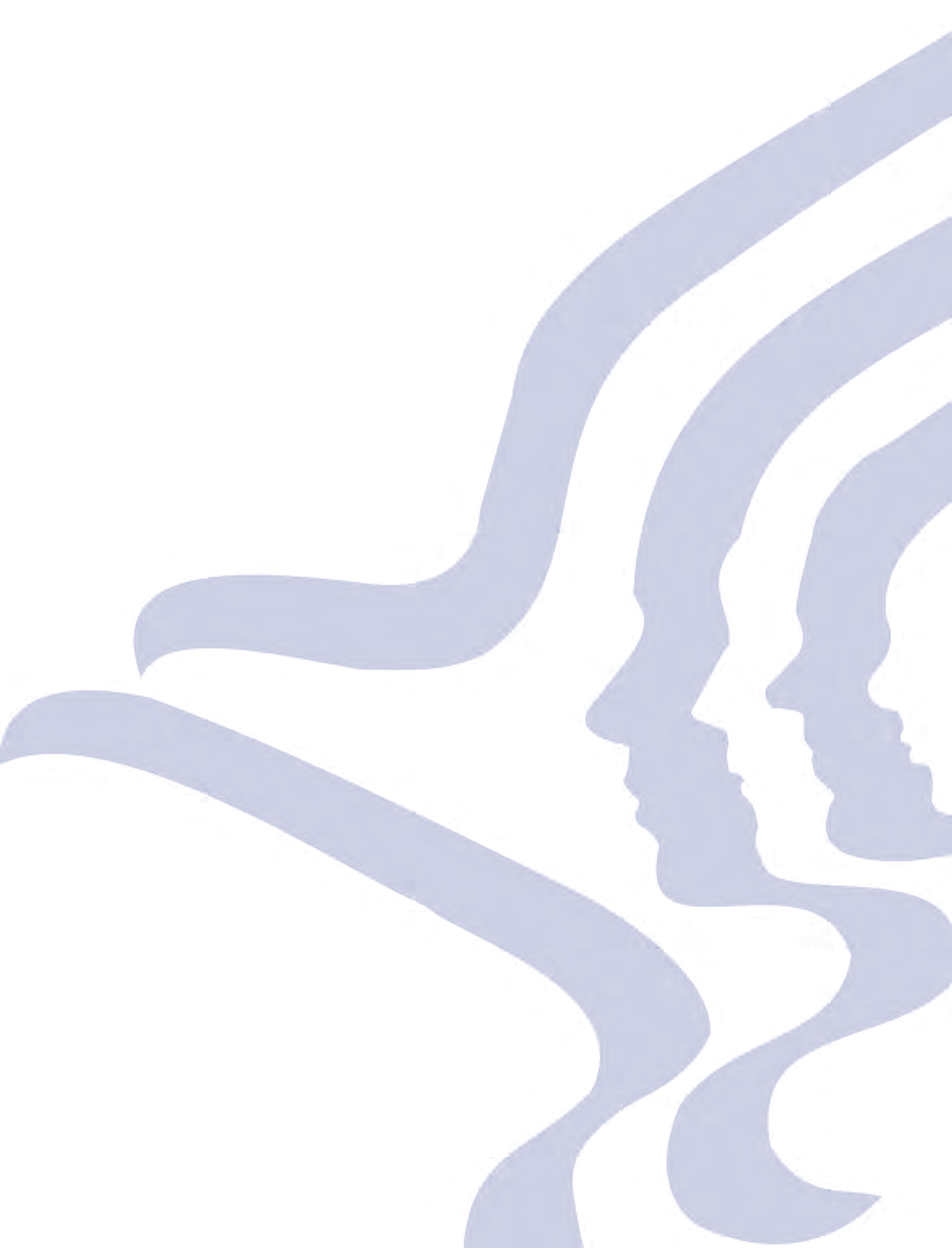 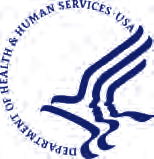 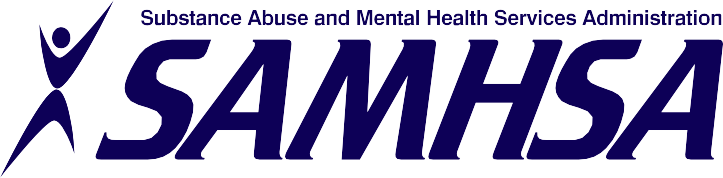 Substance Abuse Treatment: Group TherapyA Treatment Improvement Protocol4www.samhsa.gov • 1-877-SAMHSA-7 (1-877-726-4727)Substance Abuse Treatment: Group TherapyA Treatment Improvement Protocolp4U.S. DEPARTMENT OF HEALTH AND HUMAN SERVICESSubstance Abuse and Mental Health Services Administration1 Choke Cherry Road Rockville, MD 20857AcknowledgmentsThis publication was produced under the Knowledge Application Program (KAP) contract number 270-99-7072 with the Substance Abuse and Mental Health Services Administration (SAMHSA), U.S. Department of Health and Human Services (HHS). Karl D. White, Ed.D., and Andrea Kopstein, Ph.D., M.P.H., served as the Center for Substance Abuse Treatment (CSAT) Government Project Officers. Christina Currier served as the CSAT TIPs Task Leader.DisclaimerThe opinions expressed herein are the views of the consensus panel members and do not necessarily reflect the official position of SAMHSA or HHS. No official support of or endorsement by SAMHSA or HHS for these opinions or for the instruments or resources described are intended or should be inferred. The guidelines presented should not be con­ sidered substitutes for individualized client care and treatment decisions.Public Domain NoticeAll materials appearing in this volume except those taken directly from copyrighted sources are in the public domain and may be repro­ duced or copied without permission from SAMHSA or the authors. Citation of the source is appreciated. However, this publica­ tion may not be reproduced or distributed for a fee without the specific, written authoriza­ tion of the Office of Communications, SAMHSA, HHS.Electronic Access and Printed CopiesThis publication may be ordered from or downloaded from SAMHSA's Publications Ordering Web page at http://store.samhsa.gov. Or, please call SAMHSA at 1-877-SAMHSA-7 (1-877-726-4727) (English and Espanol).Recommended CitationCenter for Substance Abuse Treatment. Substance Abuse Treatment: Group Therapy. Treatment Improvement Protocol (TIP) Series, No. 41. HHS Publication No. (SMA) 15-3991. Rockville, MD: Substance Abuse and Mental Health Services Administration, 2005.Originating OfficeQuality Improvement and Workforce Development Branch, Division of Services Improvement, Center for Substance Abuse Treatment, Substance Abuse and Mental Health Services Administration, 1 Choke Cherry Road, Rockville, MD 20857.HHS Publication No. (SMA) 15-3991 Printed 2005Revised 2009, 2011, 2012, 2014, and 2015ii	Acknowledgments3	Criteria for the Placement of Clients in GroupsOverviewBefore any client is placed in a group, readiness for particular groups must be assessed. Techniques such as eco-maps and resources like American Society of Addiction Medicine (ASAM) criteria (see the "Priniary Placement Considerations" section of this chapter) can be very helpful. The clinician must also determine the client's current stage of recovery and stage of change.Culture and ethnicity considerations also are of primary importance. This chapter explains ways to facilitate the placement of people from minority cultures and ease such clients into existing groups. From this discussion, clinicians can also assess their readiness to deal with other cultures and become aware of processes that occur in multiethnic groups.Matching Clients With GroupsTherapy groups, designed to treat substance abuse by resolving persis­ tent life problems, are used frequently, but the individual success of this group experience depends in important respects on appropriate place­ ment. Matching each individual with the right group is critical for suc­ cess. Before placing a client in a particular group, the provider should considerThe client's characteristics, needs, preferences, and stage of recoveryThe program's resourcesThe nature of the group or groups availableThe placement choice, moreover, should be considered as constantly subject to change. Recovery from substance abuse is an ongoing process and, if resources permit, treatment may continue in various forms for some time. Clients may need to move to different groups as they progress through treatment, encounter setbacks, and become more or less com­ mitted to recovery. A client may move, for example, from a psychoedu­ cational group to a relapse prevention group to an interpersonal process group. The client also may participate in more than one group at the same tin1e.37Assessing Client Readiness for GroupPlacement should begin with a thorough assess­ ment of the client's ability to participate in the group and the client's needs and desires regard­ ing treatment. This assessment can begin as part of a general assessment of clients entering the program, but the evaluation process should continue after the initial interview and throuctr, h as long as the first 4 to 6 weeks of group.Assessment should inquire about all drugs used and look for cross-addictions. It also is in1por­ tant to match groups to clients' current needs. In addition to these and other assessment con­ siderations, clients should he asked about the composition of their social networks, types of groups they have been in, their experience in those groups, and the roles they typically have played in those groups (Yalom 1995).To help assess clients' relationships and their ability to participate productively in a group, the clinician can have the client draw aneco-map (see an example in Figure 3-1). Aneco-map (sometimes called a sociogram) is a graphic representation that depicts interper­ sonal relationships (Garvin and Seabury 1997; Hartman 1978). The client occupies the center of the page. Then, circles are added to show each significant relationship. The closer the relationship, the closer it is to the center circle.A solid line between circles indicates a stron.c,r,nurturing relationship, while a dotted line depicts a conflicted connection. Arrows drawn on the lines can represent the direction of the relationship. An arrow from the center out means "I care about this person." An incoming arrow means "This person cares about me."Clients who are inarticulate or withdrawn may welcome the opportunity to present informa­ tion visually, and clinicians can gather useful information from these diagrams. If the dia­ gram indicates few, distant, and conflicted rela­ tionships, the client may require a group that is very structured.The eco-map is indicative, but not comprehen­ sive. It only provides the client's viewpoint.Though it is a useful tool, leaders should he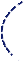 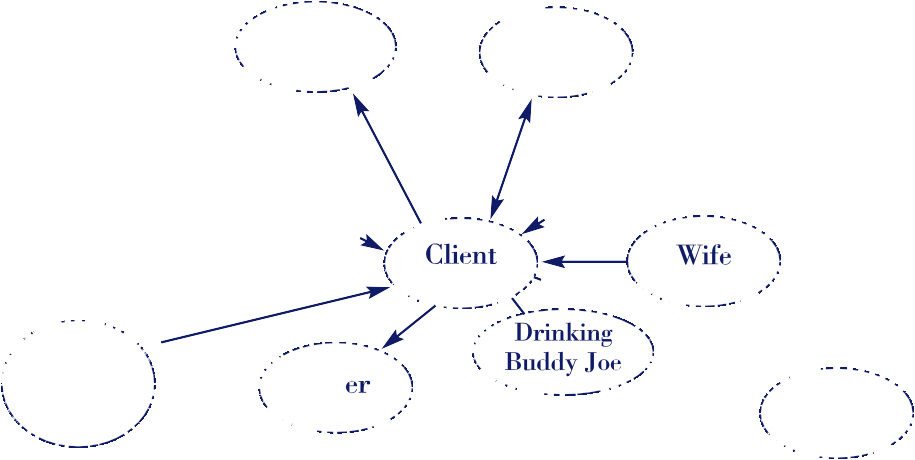 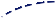 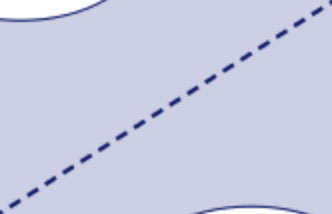 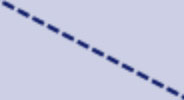 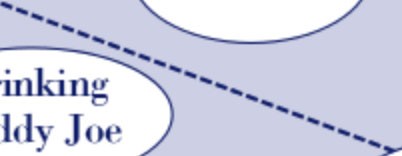 wary of basing placement decisions on this or any other single source of information. Clinical observation and judgments, information from collateral resources, and other assessment instruments all should contribute to a decision on a client's readiness and appropriateness for group treatment. Either the group leader or another trained staff person should meet with a client before assignment to a group. In this interview, it is important to evaluate how the client reacts to the group leader and to assess current and past interpersonal relationships.The group leader also may hold an orientation group (perhaps educational in nature) to observe how the client relates to others. The client also may be observed in a waiting room with other clients or in a similar social situation to gain insight into how each person relatesto others.The clinician pays such careful attention to the relationships clients can manage at their cur­ rent stage of recovery because this capacity has everything to do with how able the client is to participate in a group. Whatever their diagno­ sis, clients in groups-especially interpersonal process groups-need to be able to engage with other people. They need motivation to change, creativity, and dogged perseverance (Brown 1991). Furthermore, the group leader should continue to assess clients as treatment progress­ es. The clients' needs and abilities are apt to change	change is part of successful treat­ment-and theappropriate type of group or the suitability for group in general may shift dramatically.Not all clients are equally suited for all kinds of groups, nor is any group approach necessary or suitable for all clients with a history of sub­ stance abuse. For instance, a person who relapses frequently probably would be inap­ propriate in a support group of individuals who have attained significant abstinence and who have moved on to resolving practical life problems. It would be equally disadvantageous to place a person in the throes of acute with­ drawal from crack cocaine in a group of people with alcoholism who have been abstinent for 3months. A group usually can be heterogeneous in demographic composition, including men and women, younger and older clients, and people of different races and ethnicities, but clients should be placed in groups with people with similar needs.People with significant character pathology (for example, a personality disorder) placed in a group of people who do not have a similar dis­ order almost certainly would violate the bound­ aries of the group and of individuals in the group. As a result, both the clients who have and who lack the character disorder would have a negative group experience and limited opportunity for growth. Clients with a person­ ality disorder generally need a group that can place significant limits on their behavior both in and beyond the group setting. In groups treating clients with active psychoses, special adaptations would need to be made for possible psychotic symptoms, delusions, and paranoia. Once such adaptations in technique are made to fit the special circumstances of the popula­ tion being treated, group therapy-in the hands of a skilled group leader-can be an effective, appropriate form of treatment.Other types of clients who may be inappropri­ ate for group therapy includeClients who refuse to participate. No one should be forced to participate in group therapy.People who can't honor group agreements. Sometimes, as noted, these clients may have a disqualifying pathology. In other instances, they cannot attend for logistical reasons, such as a work schedule that conflicts with that of regular group meetings.Clients who, for some reason, are unsuitable for group therapy. Such people might be prone to dropping out, getting and remaining stuck, or acting in ways contrary to the inter­ ests of the group.People in the throes of a life crisis. Such clients require more concentrated attention than groups can provide.People who can't control impulses. Such clients, however, may be suitable for homogeneous groups.People whose defenses would clash with the dynamics of a group. People who can't toler­ ate strong emotions or get along with others are examples.People who experience severe internal discomfort in groups.Primary Placement ConsiderationsA formal selection process is essential if clini­ cians are to match clients with the groups best suited to their needs and wants. For each group, different filters are appropriate. Some groups mayrequire only that members be par­ ticipants in a particular program. Others may require a multidisciplinary panelreview of the client's case history. For many groups, espe­ cially interpersonal process groups, pregroup interviews and client preparation are essential.Client evaluators should not rely solely on the review of forms, but should meet with each candidate for group placement. The interview­ er should listen carefully to the client's hopes, fears, and preferences. Ideally, clients should be offered a menu of appropriate options, since people will be more likely to remain committed to courses of treatment that they have chosen. Client choice also may strengthen the therapeu­ tic alliance and thereby increase the likelihood of a positive treatment outcome (Emrick 1974, 1975; Miller and Rollnick 1991). Naturally, appropriate clinical guidance should also play a part in placement decisions.After specifying the appropriate treatment level, a therapist meets with the client to identi­ fy options consistent with this level of care.More specific screens are needed to determine whether, within the appropriate level of care, the client is appropriate for treatment in a group modality. H so, further screens are need­ ed to determine the most helpful type of group. Considerations include the following.Women. Recent studies have shown that women do better in women-only groups than in mixed gender groups. When women have single­ gender group therapy, retention is improved (Stevens et al. 1989). They also are more likely to complete their treatment programs (Grella 1999), use more services during the course of their treatment, and are more likely to feel they are doing well in treatment (Nelson-Zlupko et al. 1996).The primaryreason same-sex groups are more effective for women is that women have distinct treatment needs that are different from those of men. Women are more likely than men to have experienced traumatic events, which often lead to depression, anxiety, and posttraumatic stress disorder. About three-quarters of the women in treatment have been child or adult victims of sexual, physical, or emotional abuse (Roberts 1998). Statistically, women with sub­ stance use disorders also have experienced more severe types of abuse (such as incest), and perpetrators have abused them for longer periods of time in comparison to women with­ out substance use disorders. The perpetrators are most often male partners, male family members, or male acquaintances. Womenare less willing to disclose and discuss their victimization in mixed-gender groups (Hodgins et al. 1997).Women further are more likely to be caretakers for minor children or elderly parents and need to balance these family responsibilities with their own treatment needs. They face greater challenges in securing employment, are more likely to have co-occurring mental illness, and encounter greater stigma for their substance use disorders than men.Because women are relational by nature and develop a sense of self and self-worth in rela­ tion to others (Miller 1986), groups specifically for women are advisable, particularly in early treatment. Gender-specific treatment groups provide both the safety women often need to resolve the problems that fuel their sullstance use disorders and the healing environment theyneed to develop a healthier development of self and connections to other women.It is important to help female clients make the transition from an environment supportive of their specific needs to one that is less sensitive to them. Following treatment, they will need an effective support network in their communities to help them sustain the gains of treatment. (See the forthcoming TIP Substance Ahuse Treatment: Addressing the Specific Needs of Women [Center for Substance Ahuse Treatment (SAMHSA) in development b].)Adolescents. Planning, designing, and operat­ ing group therapy services for adolescent clients is a complex undertaking. Adolescents are strikingly different from adults, both psy­ chosocially and developmentally, and require decidelliy different services. Local, State, and Federal laws related to confidentiality; infec­ tious disease control; parental permissions and notifications; child abuse, neglect, and endan­ germent; and statutory rape all can come into play when substance abuse treatment services are delivered to minors. Add the complications related to scheduling around school and the need to include family in the treatment process, and it is no surprise that most group therapy for teens occurs in the context of an overall treatment program or as part of highly special­ ized, targeted programs (e.g., see the discussion of Cognitive Behavioral Therapy group sessions in Sampl and Kadden 2001). Indeed, to serve as a substance abuse counselor or clinician in the delivery of group therapy to adolescents typically requires prior training and experience with the particular age group to be served.The complexities related to adolescents and group therapy lie outside the scope of the TIP. Suggested reading for those interested in the rationale for group therapy with adolescents includes, but is not limited to, Sampl and Kadden 2001 or textbooks such as Group Therapy with Children and Adolescents (Kymissis and Halperin 1996), including the chapter by Spitz and Spitz on adolescents who abuse substances, or Adolescent Substance Ahuse: Etiology, Treatment, and Prevention(Lawson and Lawson 1992), especially the chapter on group psy­ chotherapy with ado­ lescents by Shaw.Last, a journal article (Pressman et al. 2001) relates the special dif­ ficulties group psy­ chotherapy presents for adolescents with both psychiatricand substance abuse problems-another common complexity of providing group therapy for adoles­ cents with substance abuse disorders.The client's level of interpersonal function­ ing, including impulse control. Does the client pose a threat to others? Is the client prepared to engage in the give and take of group dynam­ ics? The client's "level of psychological func­ tioning and integration" should be considered, as should "the kinds of defenses [used] to maintain abstinence, and the rigidity of [those] defenses" (Vannicelli 1992, p. 31). A client who has not moved beyond sloganism, including "avoid strong feelings," may not do well in a group that has evolved more sophisticated ways to maintain abstinence (Vannicelli 1992).Motivation to abstain. Clients with low levels of motivation to abstain should be placed in psychoeducational groups. They can help the client make the transition into the recovery­ ready stage.Stability. In placement, both the client's and group's best interests need to be considered. For example, bringing a new member who is in crisis into treatment may tax the group beyond its ability to function effectively, yet the group might easily manage a person in similar crisis who already is part of the group (Vannicelli 1992). Group stability counts as well. An ongo­ ing group of clients who have gained insight into the management of their feelings can sup-port a new member, helping that person solve problems with­ out getting caught up in feelings of cri­ sis themselves.Stage of recovery. The five stages of Prochaska and DiClemente's trans­ theoretical model of change (discussed briefly in chapter 2 and in greater detail in TIP 35,Enhancing Motivation for Change in Substance AhuseTreatment [CSAT 1999h]) map the route that a person abusing substances must travel duringthe transition from abuse to recovery. Themary factor to consider regarding continued participation in group should be a client's abili­ ty to get something out of the experience, it is also important to determine how each person's participation affects the group as a whole. A client who, for whatever reason, cannot partici­ pate may have a profoundly adverse effect on the group's ability to coalesce and function cohesively. If a client does not interfere with group progress, however, sometimes it is appro­ priate to keep a nonparticipant in the group and sin1ply allow that person to sit and listen.A number of different assessment models can be used to allow meaningful dialog between client and program representatives during the screen­ ing and placement phase, even when resources are limited. The ASAM PPC-2R treatment cri­ teria (ASAM 2001) commonly are used for client placement. The criteria are arranged in two sets, one for adults and one for adolescents.Each set covers five levels of service:stages of change are best conceived as a cycle, but movement through the cycle is not always a tidy, forward progression. Clients can-and often do-move backward as they struggle with dependence. Varying types of groups will be appropriate for clients at different stages of recovery. For example, an interpersonal pro­ cess group might be overstimulating for some clients in early stages of recovery, particularlyLevel 0.5Level ILevel IILevel IIILevel IVEarly Intervention Outpatient TreatmentIntensive Outpatient Treatment/ Partial HospitalizationResidential/Inpatient TreatmentMedically Managed Intensive Inpatient Treatmentthose undergoing detoxification. They would benefit most from a group with a strong prima­ ry focus on achieving and maintaining absti­ nence. Once abstinence and attachment to the recovery process are established, the client is ready to work on such issues as awareness and communication of feelings, conflict resolution, healthy interdependence, and intin1acy.Expectation of success. Every effort should be made to place the client in a group in which the client, and therefore, the program, can succeed.A poor match between group and client is not always apparent at the outset. Monitoring can ensure that clients are in groups in which they can learn and grow without interfering with the learning and growth of others. Although the pri-On each level of care ASAM's criteria describe appropriate treatment settings, staffand services, admission, continued service, and discharge criteria for six "diniensions":Potential for acute intoxication or withdrawalBiomedical conditions and complicationsEmotional and behavioral conditions or complicationsTreatment acceptance or resistanceRelapse and continued use potentialRecovery environmentOn the five levels of care, ASAM also provides a brief overview of the services available for particular severities of addiction and relatedproblems. Another commonly used assessment tool, the Addiction Severity Index, can be found in appendix D of TIP 38, Integrating Substance Abuse Treatment and Vocational Services (CSAT 2000).Some States require providers to use the ASAM PPC-2R for patient placement, continuing stay, and discharge decisions. For placement in group therapy, a provider can also considerA client's stage of recovery (see next section)The progression of the diseaseThe client's stage of readiness for changeAlthough no single set of criteria is sufficient to evaluate a client's proper placement, this docu­ ment presents a chart (see Figure 3-2) that summarizes the types of group treatment most appropriate for clients at different stages of recovery. Clinicians can use the chart as a guide to determine the type of group most appropriate for a client.When different dimensions of evaluation con­ flict in their placement indications, the clini­ cian will need to break the impasse with clinicaljudgment. Actual client placement should take into account characteristics such as substances abused, duration of use, treatment setting, and the client's stage of change. For example, a client in a maintenance stage may need to acquire social skills to interact in new ways, may need to address emotional difficulties, or may need to be reintegrated into a community and culture of origin. Only an additional level of assessment will determine which of these groups (or combination of groups) is best for the client.Stages of RecoveryA number of classification systems have been applied to the stages of recovery from sub­ stance abuse. The most common, however, classifies clients as being in an early, middle, or late stage of recovery:Early recovery. The client has moved into treatment, focusing on becoming abstinent and then on staying sober. Clients in this stage are fragile and particularly vulnerable to relapse. This stage generally will last from 1 month to 1 year.Middle recovery. The client feels fairly secure in abstinence. Cravings occur but can be recognized. Nonetheless, the risk ofrelapse remains. The client will begin to make signifi­ cant lifestyle changes and will begin to change personality traits. This stage generally will take at least a year to complete, but can last indefinitely. Some clients never progress to the late recovery/maintenance stage. Some­ times they relapse and revert to an early stage ofrecovery.Late recoverylmai11te11a11ce. Clients work to maintain abstinence while continuing to make changes unrelated to substance abuse in their attitudes andresponsive behavior. The client also may prepare to work on psychological issues unrelated to substance abuse that have surfaced in abstinence. Since recovery is an ongoing process, this phase has no end.Figure 3-3 uses Prochaska and DiClemente's stages of change model to relate group placements to the client's level of motivation for change.Placing Clients From Racial or Ethnic MinoritiesDiversity in a Broad SenseIn all aspects of group work for substance abuse treatment, clinicians need to be especially mind­ ful of diversity issues. Such considerations are key in any form of substance abuse treatment, but in a therapeutic group composed of many different kinds of people, diversity considera­ tions can take on added importance. As group therapy proceeds, feelings of belonging to an ethnic group can be intensified more than in individual therapy because, in the group pro­ cess, the individual may engage many peers who are different, not just a single therapist who is different (Salvendy 1999).While the word "diversity" often is used to refer to cultural differences, it is used here in a broader sense. It is taken to mean any differ­ ences that distinguish an individual from others and that affect how an individual identifies hin1self and how others identify him.Considerations such as age, gender, culturalbackground, sexual orientation, and ability level are all extremely important, as are less apparent factors such as social class, education level, religious background, parental status, and justice system involvement. Figure 3-4 provides several definitions around culture.To help clinicians understand the range of diver­ sity issues and the importance of these issues, this volume adapts a diversity wheel from Loden and Rosener (1991) (see Figure 3-5 on p. 46).The wheel depicts two kinds of characteristics that can play an important role in understand­ ing client diversity: The inner wheel includes permanent characteristics such as age or race; the outer wheel lists a number of secondary characteristics that can be altered. Note that primary characteristics are not necessarily more important than secondary ones and that this figure does not include a comprehensive list of secondary characteristics.It is important for clinicians to realize that diversity issues affect everyone. All individuals have unique characteristics. Further, how people view themselves and how the dominant culture may view them are frequently different. In any event, no one should be reduced to a sin­ gle characteristic in an attempt to understand that person's identity. All people have multiple characteristics that defme who they are.While ideas of difference are social construc­ tions, they do have a real-world effect. For example, members of groups tend to act in dif­ ferent ways when with members of their own group than they would in a heterogeneous group. Further, the dominant culture's atti­ tudes and beliefs about people (based on age, race, sexual preference, and so on) influence everyone.A culturally homogeneous group quite natural­ ly will tend to adopt roles and values from itsFigure 3-5 Diversity WheelSECONDARY CHARACTERISTICSreligion,.	.soc10econonncclass, educationPRIMARY CHARACTERISTICSrace, gender, ethnicity, age, sexual orientation, physical/mentalabilitylevel of accultaration, learning style, language,accent, criminal justicesystem involvementgeographic location, time orientation, appearance, marital status,parental status, military status, immigrant statusSource: Adapted from Loden and Rosener 1991. Used with permission.culture of origin (Tylim 1982). These ways should be understood, accepted, respected, and used to promote healing and recovery.However, group leaders should also be aware of the possibility that these group roles and val­ ues might conflict with treatment requirements, and therefore clinicians need to be prepared to provide more direction to group members when required (Salvendy 1999). For example, a group composed of Southeast Asian refugees might give authority to older men in the group, who may never be challenged, contradicted, or disagreed with because to do so would show disrespect (Kinzie et al. 1988). These older, adult males can assist in group leadership.However, the opinions of female group mem­ bers, particularly younger ones, 1night be ignored, and a group leader should be able to compensate for this tendency. As another example, many Hispanics/Latinos may be sus­ picious of rules and the people who enforce them. Consequently, group leaders regarded as authority figures (that is, not compadres) unwittingly may represent discriniination and encroachments on freedom (Torres-Rivera et al. 1999).Cultural practices also affect communication among group members. Many traditionally raised Asians, for example, will be reluctant to disagree openly with their elders or even voice a personal opinion in their presence (Chang 2000). Gender-specific cultural roles, too, may be played out in groups. For example, women may hold emotional energy for men or nurture them. Therapists should be alert to assump­ tions and roles that may inhibit the develop­ ment of individuals or the group as a whole.Unfortunately, little research reveals how group therapy should be adapted to meet such differences, and many of the findings that do exist are contradictory. Further, any general­ izations about cultural groups may not apply to individuals because of variance in levels of acculturation and other experiential factors. A particular Latino youth, for example, may identify with the dominant culture and not think of himself as Latino. The client is always to be considered the expert on what culture,ethnicity, and gender identity mean to that person. If a leader believes that cultural tradi­ tions Inight be a factor in a client's participation in group or in misunderstandings among group members, the leader should check the accuracy of that perception with the client involved.Therapists should be aware, however, that indi­ viduals may not always be able to perceive or articulate their cultural assumptions.Group leaders should be able to anticipate a particular group's characteristics without auto­ matically assigning them to all individuals in that group. It would be a mistake, for instance, if an institution assigned all in1migrants or peo­ ple of color to a single group, assuming they would be more comfortable together. Members of such groups may not have anything in com­ mon. An Asian-Anierican woman assigned to the only Asian-An1erican therapist in the insti­ tution might resent her placement and protest in strong terms. She would want the best thera­ pist for her, not an automatic matchmaking based on ethnicity.Clinicians working primarily with other cultur­ al or ethnic groups should be open and ready to learn all they can about their clients' cul­ ture. For example, a therapist working with Salvadoran immigrants should be prepared to learn not only about the country and culture of El Salvador, but also about all the events and influences that have shaped this population's experience, including social conditions in El Salvador and the experience of iminigration.Accommodating cultural and ethnic character­ istics is not a simple matter. These adaptations should be made, however, because ethnicity and culture can have a profound effect on many aspects of treatment. For instance, pressures to conform to the dominant culture represented in the group can be intense. The norms of the group may also be in painful conflict with an individual's traditional cultural values. An example is shown in Figure 3-6 (seep. 48). Figure 3-7 (seep. 48) provides three suggested resources on culture and ethnicity; however, this list is by no means exhaustive.Figure 3-7 Three Resources on Culture and EthnicityCulture and Psyclwtherapy: A Guide to Clinical Practice is a resource for men­ tal health professionals treating people of widely varying cultural backgrounds. Case studies include the story of an American-Indian woman who could not escape her "spirit song," a Latina who feared "losing her soul," and an Arab woman whose psychological conflicts were related to cultural changes in her soci­ ety that involved the social status of women. Other chapters describe treatment techniques for various racial and ethnic groups and models of therapy (Tseng and Streltzer 2001).Ethnic Sensitivity in Social Work provides a section on cross-cultural orientation and one on specific cultures, including African-American, Hispanic/Latino, American-Indian, and Asian and Pacific Island cultures. The second part of the book is a psychocultural overview of several major ethnic groups in the United States. For each group, the authors discuss work and economic systems, family life and kinships, political structures and stratification, intergroup relations and ideological structures, identity, social interaction rules, and health behaviors (Winkelman 1995).Readings in Ethnic Psychology contains several chapters on substance abuse and treatment among several ethnic and racial groups and describes culturally appropriate interventions used in therapy, including group therapy (Organistaet al. 1998).Leader Self-AssessmentGroup leaders should he aware that their own ethnicities and standpoints can affect their interpretation of group members' behavior.The group leader brings to the group a sense of identity, as well as feelings, assumptions, thoughts, and reactions. Leaders should he conscious of how their own backgrounds affect their ability to work with particular popula­ tions. For example, a female therapist who has survived domestic violence may have severe difficulties working with spouse abusers.Another example is that male group leaders may he inclined to call on male members more often than female members of the group. If so, they need to make a conscious effort to call onall members equally, regardless of gender. Clinicians also need to evaluate how competent they are managing issues of cultural diversity. In cases where cultural or language harriers are very strong, a group leader may need to refer a client to another group or make special accom­ modations to allow the client to participate.Reed and her colleagues (1997) have developed a list of principles for group leaders to evalu­ ate their own attitudes about diversity (see Figure 3-8). Figure 3-9 (see pp. 50-52) is a self­ assessment guide for group counselors working with diverse populations.Figure 3-8Guidelines for Clinicians on Evaluating Bias and PrejudiceThe processes of gaining knowledge about the workings of discrimination and oppression and for guarding against hias should he ongoing and lifelong.Clinicians should learn about their own culturally shaped assumptions so as to refrain from unconsciously imposing them on others and should exhibit a pro­ fessional's values, standards, and actions.Clinicians should work harder to recognize institutionalized racism than they do to perceive individual prejudice; that is, they should recognize how bias is structured into policies, practices, and norms in program relations.Clinicians should question the knowledge base and theories that underlie their practice in order to eliminate prejudice and bias in that practice.Clinicians should look at their own feelings and reactions and listen to the feed­ back of others to recognize how their own ideas have been unconsciously shaped by discriminatory social dynamics.Clinicians can use their knowledge of how their personal characteristics are likely to affect a range of others to reduce communication problems and dis­ putes between group members.Source: Adapted from Reed et al. 1997. Used with permission.Figure 3-9 Self-Assessment GuideThe questions that follow can serve as a guide and self-assessment for group leaders working with clients of diverse cultures.Are you familiar with a broad range of special populations, particularly those inyour community?What cultural customs and health beliefs, practices, and attitudes of ethnic/racial groups would affect treatment in a group situation?Would tensions within any broad cultural group-say onethat includes Cubans, Mexicans, and Puerto Ricans-pose problems in therapy?What languages are spoken within the community?What are the typical communication styles, including body language, of various racial/ethnic groups? Are clients likely to speak in a group setting? Would they speak only with others of their same culture? Would they speak in an ethnically mixed group?How do clients think about the cultures of the world? Do they have pronounced prejudices? How do they understand the major and minor cultural subgroups that make up the community?How do language, social class, race/ethnicity, and gender affect the outward signs and symptoms of substance abuse, emotional distress, and mental illness?In any local cultures, do specific social stresses, such as homelessness or uncer­ tain immigration status, complicate the problem of coping with substance abuse and psychiatric disorders?What are community views about different kinds of substances? Is alcohol more acceptable than marijuana? Marijuana more acceptable than cocaine? Are males with addictions tolerated more than females?How do various cultural subgroups perceive women in the community? The elderly? Lesbian, gay, and bisexual persons?Do you understand your own thoughts, feelings, and experiences regarding otl1er cultures?With what cultural groups other than your own do you have frequent contact?With what ethnic groups do you have contact? How frequently?What are some of the key characteristics of these groups?What do you know about the principal cultural groups in the country? In your community?What are the main ethnic groups in the United States?What are the important characteristics of your own culture?How does your culture affect the way you interact with others? What is your culture's style of interaction?Figure 3-9 Self-Assessment Guide (continued)Do you have a personal style that differs from your culture's norms?Toward which cultural groups do you feel positive?Which groups malrn you feel uneasy or uncomfortable?Are you comfortable counseling persons with sexual orientations different from yours?Have you worked with a variety of age groups?Do you have substantial knowledge of any particular population's key attributes and values regarding child rearing, marriage, financial matters, and other major matters of life?Do you know any other group's social and political history well enough to predict its impact on group dynamics around a given issue?What resources in the community are available to meet the needs of special populations?Are cofacilitators with special expertise, such as fluency in other languages, available to assist with groups?Are services available in other languages? Have support groups been designed for racial/ethnic groups? Lesbians and gay men? Women? Elderly people?What State- and community-based organizations provide social services for people from nonmainstream cultures?What systemic harriers and staff attitudes and beliefs inlWJit cultural sensitivity and competence in your programs?Is cross-cultural training available to group leaders?Are any staff members fluent in languages spoken by potential clients in group?Is there someone in your agency or organization who assists clients with social services support, including Medicaid?What are the characteristics of tlie person about to he placed?Are the client's language skills adequate to permit participation in this group?To what degree is the client acculturated? For example, how long has a Salvadoran been in this country?Is the client discriminated against?Does this client share traits (for example, educational attainment, socioeconom­ ic status, motivation level) with others in the group who are not from the same population?How familiar is the client with the goals of therapy? With group therapy?Diversity and PlacementIn many groups, the composition of members will be heterogeneous; for example, a majority of Caucasians placed with a minority of ethni­ cally or racially different members. The greater the mix of ethnicities, the more likely that biases will emerge and require mediation (Brook et al. 1998). Whatever a client's belief system or origin, "neither the therapist nor the group should ask any group member to give up or renounce any ethnic/cultural beliefs, feel-ings, or attitudes. Rather, group members are encouraged to share these feelings and beliefs verbally and overtly, even if this may be upset­ ting to some or all of the group's members" (Brook et al. 1998, p. 77). Although therapists may be uncomfortable when group members talk about subjects like racism and discrimina­ tion, such expression sometimes is an in1por­ tant part of an individual's recovery process.First-generation immigrants who speak little or no English usually are underrepresented ingroup therapy because of their limited fluency. While an immigrant may be able to communi­ cate adequately in individual therapy with a single healthcare professional, that newcomer may be unable to follow a fast-flowing group discussion.As previously mentioned, before placing a client in a particular group, the therapist needs to understand the influence of culture, family structure, language, identity processes, health beliefs and attitudes, political issues, and the stiguia associated with minority status for each client who is a potential candidate for a group. In addition, the therapist will need to do the following:Address the substance abuse problem in a man­ ner that is congruent with the client's culture. Each culture incorporates beliefs and values that guide the behavior of everyone identified with the culture and that govern experiences related to the use of substances. Some cultures, for instance, use chemical substances as part of rituals, some of them religious. This entwine­ ment of substance use and culture does not mean that the therapist cannot discuss the issue of this substance use with a client. Someclients, of their own volition, will reduce or eliminate the use of substances once they exam­ ine their beliefs and experiences.Appreciate that particular cultures use sub­ stances, usually in moderation, at specified types of social occasions. For many people, occasional, moderate use of substances might be part of a meaningful social/cultural ritual, but for people with substance use disorders such use, even when culturally accepted, is contraindicated because it might provoke relapse, binges, or other destructive reactions. Again, a culturally sensitive discussion of this issue with clients may result in individual deci­ sions to abstain on these occasions, despite con­ siderable cultural pressure to use substances of abuse. In contrast, some cultures have beliefs in direct opposition to the client's use of sub­ stances. Helping the client redirect behavior to come into accord with these beliefs may be an important treatment approach.Assess the behaviors and attitudes of cur­ rent group members to ascertain whether the new client would match the group.From the start of a multicultural therapy group, members should feel that race is a safe topic to discuss (Salvendy 1999).Because group mem­ bers are less restricted to their usual social circles and customary ethnic and cultural boundaries, the group is potentially a social microcosm within which members maysafely try out new ways of relating (Matsukawa 2001). Even so, potential problems between a candidate and existing group members should be identified and counteracted to prevent dropout and promote engagement cohesion among members.Understand personal biases and prejudices about specific cultural groups. A group leader should be conscious of personal biases to be aware of countertransference issues, to serve as a role model for the group, and to create group norms that permit discussion of prejudice and other topics relevant to a multicultural setting.Understanding the cultural characteristics of major racial and ethnic populations-particu­ larly their history, acculturation level, family and community roles and relationships, health beliefs, and attitudes toward substance abuse­ will permit better-informed decisions about the placement of individuals from these popula­ tions into existing therapy groups. Naturally, no group leader can know everything about every culture, but a good counselor can be aware of major characteristics of cultural groups. This knowledge can guide the place­ ment of clients into appropriate groups andhelp a leader anticipate relationships and ten­ sions that may arise within a group.Figure 3-10 provides tools to prepare both the group and the minority client for the client's entry and integration into an established thera­ peutic group.One researcher cites four major dynamic pro­ cesses that occur within a multiethnic group (Matsukawa 2001). Identifying these processes as they function in a group may help a thera­ pist predict whether a possible placement will support a cohesive social microcosm or create a threatening and disruptive environment.Symbolism and nonverbal communication. In some cultural groups, direct expression of thoughts and feelings is considered unseemly. Matsukawa (2001) points out that among the Japanese, a highly valued trait is the ability to sense what another person wants without explicitly stated cues. In such a culture, symbolic gestures (a gift, perhaps) or nonverbal signals (the author describes awoman who showed her craft work without comment) are used to communicate indirect­ ly and acceptably. In such a situation, Matsukawa says, the therapeutic approach is modified to perceive and permit a Japanese-American woman to present herself tacitly without pressing for verbal elaboration. Therapists also should intervene if nonverbal communications are misinterpreted.Cultural transference of traits from one per­ son of a certain culture to another person of that culture. If a group member has had experiences (usually negative) with people of the same ethnicity as the therapist, the group member may transfer to the therapist the feelings and reactions developed with others of the therapist's ethnicity. In short, Matsukawa (2001) says, the group member jumps to conclusions and assigns traits to the therapist based on ethnicity alone. The therapist first should detect these miscon-ceptions and then reveal them for what they are to dispel them.Cultural countertransference, the thera­ pist's (often subconscious) emotional reac­ tion to a client. Therapists also can jump to conclusions. Countertransference of culture occurs when a therapist's response to a cur­ rent group member is based on experience with a former group member of the same ethnicity as the new client. Matsukawa (2001) cautions therapists to exercise restraint when in the middle of a "counter­ transference storm."Etlmic prejudice. "Stereotypes become prej­ udice," Matsukawa (2001, p. 256) writes, "when they are hard to modify and when one's interactions, or lack thereof, with another person are based on preconceived feelings and judgments about the person's race, without enough knowledge, under­ standing, or experience." In multiethnic groups, it is vital to develop an environment in which it is safe to talk about race. Not to do so will result in scapegoating or division along racial lines (Matsukawa 2001).In practice, people connect and diverge in ways that cannot be predicted solely on the basis of ethnic or cultural identity. Two people from different ethnic backgrounds may share many other common experiences that provide a basis for identification and mutual support. All the same, it is possible to rule out some combina­ tions. For example, two elderly men, one Korean and the other Japanese, may not blend well since their cultures have clashed in the past many times. Similarly, a single 17-year-old girl would not mix well with a group made up primarily of middle-aged males. Potentially undesirable and distracting group dynainics could easily be foreseen. Leaders are responsi­ ble for considering carefully the positions of people who are different in some way, especial­ ly when planning fixed-membership groups.Ethnic and Cultural MatchingAlthough arguments for matching the ethnicity of the therapist with that of the group memberstreated may have some merit, the reality is that such a course seldom is feasible. Health care providers from culturally and linguistically diverse groups are underrepresented in the current service delivery system, so it is likely that a group leader will be from the main­ stream culture (Cohen and Goode 1999). While it might be ideal to match all participants by ethnicity in a therapeutic group, the most important determinants of success are the val­ ues and attitudes shared by the therapist and group members (Brook et al. 1998).It should be noted that recent research suggests that an ethnic match between therapist and client does not "consistently improve out­ comes" (Salvendy 1999, p. 437). Other research (Atkinson and Lowe 1995) suggests that, while the ethnicity of the therapist is a factor that can influence treatment, it is by no means the most important factor. Culturally specific homogeneous groups should be used only when someone's "cultural, religious, or political beliefs are very different from the mainstream and they are not open to adjust­ ments," as, for example, with recent immi­ grants or refugees (Brook et al. 1998; Ivey et al. 1993; Salvendy 1999, p. 457; Silverstein1995; Takeuchi et al. 1995; Yeh et al. 1994).If less acculturated people with limited lan­ guage skills are treated in groups, the program should provide bilingual clinicians who are sen­ sitive to gender and culture. Therapists should focus on problem-oriented, short-term treat­ ment; should consider employing a proactive therapeutic style; and should be aware that clients may view them as authority figures (Brook et al. 1998).In culturally specific groups, a member of the focus culture usually runs the group, although this ideal situation is not always possible. If a trained clinician who also belongs to the group is not available, it may be advantageous to add a cofacilitator who belongs to the population, understands the population's specific problems and strengths, and can serve as a role model to assist the clinician. Of course, if the program is not specifically focused on cultural or communi-ty issues and is simply incorporating some cul­ tural elements, the staffmg requirements are not as stringent. In such cases, the presence of a member of the culture that developed the prac­ tice or knowledge is desirable, but not vital."Children often accompany their parents to therapeutic encounters to translate and provide support" for immigrant parents, but relying on "the children in this way actually perpetuates isolation and decreases pressure to build a net­ work of supports. Finding an interpreter who not only speaks the language but also who may share the values and the migration experience is crucial to further the acculturation and therapy process" (Nakkab and Hernandez 1998, p. 98).Other Considerations for PracticeGroups may include people who have varyingExpectations of leadersExperience in decisionmaking and conflict resolutionUnderstanding of gender roles, families, and communityValuesAll these differences, and many others, will affect individual and group experiences. Group leaders should be keenly aware of ways inwhich ethnicity and culture can affect participa­ tion in interactive therapy. One of the most pro­ found ways that different cultural backgrounds may affect individuals in groups is in expecta­ tions of the leader. For example, many AfricanAmericans look to leaders as problemsolvers. In Hispanic/Latino culture, people are equals until proven otherwise-roles do not automatically constitute a supervisor/subordinate relationship (Wilbur and Roberts-Wilbur 1994).Differences that may influence an individual's perception of a leader's role should he explored in the pregroup interview. The interviewer can explain how the leader's role may differ from what the client might expect. Later, in group, leaders need to he alert to unexpected differ­ ences in interpretation of their actions. For example, a group member who expects the leader to exercise authority might view a lead­ er's attempt to empower the group as shirking responsibility. The leader can help by being explicit about his or her role and responsibili­ ties in the group.Group leaders also should be aware that people manage conflict in culturally diverse ways. A native New Yorker might have an in-your-face approach to conflict, while some Asian Americans may find a raised voice offensive.Cultural factors may frame a client's percep­ tion of conflict in a way not readily apparent to the group. For an example, see Figure 3-11.For more detailed information on cultural diversity in client placement, see the forth­ coming TIP Improving Cultural Competence in Substance Abuse Treatment (SAMHSA in development a).Once placement decisions are completed, group development begins. Chapter 4 explains this process.Figure 3-11 Culture and the Perception of ConflictA 33-year-old single, second-generation Chinese-Canadian woman joined a group after proper preparation. She was one of two non-Caucasians in this long-term, interpersonally focused, slow-turnover group. Unfortunately, in her first session, the group forcefully confronted an elderly man, who was emotionally abusive to his spouse and shirked responsibility for it. The new member froze throughout the session and was clearly very anxious. The therapist acknowledged her dis­ comfort and the stressfulness of the situation for her. Nevertheless, the following day this client wanted to discontinue group, feeling very threatened by the directness of the confrontation and its target, the elderly father figure. Her anxi­ ety was accepted as genuine and not seen as resistance by the therapist, who pro­ vided several individual sessions parallel to the group to clarify that this was not an attack on all fathers (including her own) in the group, and that it was done to help the elderly group member. This Chinese-Canadian client also was reassured that the other group members would be informed about the sociocultural reasons for her being upset, and that they would be empathic to her feelings on this mat­ ter. This intervention facilitated her integration in the group and her perception of the therapist as culturally credible and competent.Source: Adapted from Salvendy 1999, p. 451.4 Group Development and Phase-Specific TasksOverviewThis chapter begins by discussing the varying uses of fixed or revolving groups. Fixed groups generally stay together for a long time, while members in revolving groups remain only until they accomplish their goals. Each is used for different purposes, and each requires different leadership.As treatment and recovery have stages, group development also changes over time. The first phase pays attention to orientation and establishing safe, effective working relationships. In the middle (and longest) phase, the actual work of the group is done. The end phase is a deliberate, positive termination of group business. Each phase requires attention to specific tasks.Fixed and Revolving Membership GroupsThe way groups are developed varies by the type of group. A wide range of therapeutic groups may be used with people who have substance use problems. For the purpose of this discussion, however, groups have been classified into two broad categories, each with the same two subcategories:Fixed membership groupsTime-limitedOngoingRevolving membership groupsTime-limitedOngoingFixed Membership GroupsFixed membership groups are relatively small (not more than 15 members); membership is relatively stable. Typically, the therapist screens prospective members, who then receive formal preparation for participation. Any departure from the group occurs through a well-defined process. Two variations of this category areA time-limited group, in which the same group of people attend a specified number of sessions, generally starting and finishing togetherAn ongoing group, in which new members fill vacancies in a group that continues over a long period of timeIn time-limited groups with fixed membership, learning builds on what has taken place in prior meetings. Thus, members need to be in the group from its start. New members are admitted only in the earliest stages of group development (for example, only during the first week for a daily group or during the first month for a group that meets weekly). Ongoing fixed membership groups may be used for short-term therapy, skill building, psychoedu­ cation, and relapse prevention.In ongoing groups with fixed member­ ship, the size of the group is set; new members enter only when there is a vacancy. The leader generally is less active than is the leader of a tinie-lim­ ited group, since the interaction among group members is more important than leader-to-member interactions. To con­ duct this type of group, the leader needs substantialtraining in group dynamics (such as individu­ als' boundaries and the roles different mem­ bers assume) and leadership along with excel­ lent supervisory skills. Examples in this catego­ ry include interpersonal process groups and some psychoeducational therapy groups.Fixed groups are rare because they demand a long-term commitment of resources. Most out­ patient programs provide only 8-20 sessions, and most inpatient programs are limited to2-4 weeks.Revolving Membership GroupsNew members enter a revolving membership group when they become ready for the service it provides. Revolving membership groups fre­ quently are found in inpatient treatment pro­ grams. As clients are admitted and discharged, people come and go in the group. Conse­ quently, revolving groups must adjust to fre­ quent, unpredictable membership changes.The two variations of revolving membership groups areA time-limited group that members generally join for a set number of sessionsAn ongoing group that clients join until they accomplish their goalsRevolving membership groups can be larger than fixed membership groups. The temptation to have many members often is strong due to insufficiently trained staff and shortages of funding. While revolving membership groups have no absolute limit on the number of mem­ bers, it is prudent to keep the group small enough (about 15 or fewer) for participants to feel heard and understood, for the leader to know each of them, and for members to feel a sense of connection and belonging to the group. If a group becomes too large (more than 20), group interaction breaks down and the clients become a class made up of individuals, rather than a single, cohesive, therapeutic body.Revolving membership groups generally are more structured and require more active lead-ership than fixed mem­ bership groups.Participation and learning are not highly dependent on atten­ dance at previous ses­ sions. In some settings, new members may be brought in at fixed intervals. In a daily group, for instance, new members might enter once a week.Members who have been in the group for a substantial number of meetings often help to orient newer members.One advantage to revolving membershipgroups is the stinmlation that new members provide. A potential problem is that new group members may dread joining a group, feeling themselves to be at a disadvantage because existing members already know each other, how the group operates, and what has been dis­ cussed in previous sessions. For its part, the group itself may be apprehensive about the new member (Rasmussen 1999).A related possible problem is the adverse effect that membership changes can have on group cohesion. For these reasons, preparation for revolving groups is of paramount in1portance: Group leaders need to pay special attention to helping new members become acclimated to the group, and clients chosen to fill a group vacan­ cy should have the capacity to observe and adjust to the dynamics of the group (Rasmussen 1999).In time-limited groups, each member generally is expected to attend a certain number of ses­ sions for a certain number of weeks or months. A psychodrama group (one kind of expressive therapy group), for example, might be offered every spring. Other common examples include psychoeducational groups and some skills­ building groups.Several possible varieties of ongoing groups have revolving membership. Such groups may be (1) open-ended, with clients staying for as many sessions as they wish; (2) repeating sets of topics, with clients staying only until they have completed all of the topics; or (3) a duration­ specific format, with clients attending for a set number of weeks (either consecutively or non­ consecutively ). An interpersonal process group as part of an intensive outpatient program is an example of an ongoing group with revolving membership. Clients enter this treatment group and attend until the work specified in the treat­ ment plan has been completed.Other examples of revolving membership groups include inpatient unit groups, continu­ ing care drop-in groups, transition groups for inpatients leaving and moving to outpatient care, psychoeducational groups, expressive therapy groups, and long-term support groups, such as ongoing continuing care groups and maintenance groups. Figure 4-1 (seep. 62) pro­ vides the characteristics of fixed and revolving membership groups.Preparing for Client Participation in GroupsPregroup InterviewsResearch shows a strong tendency toward relapse early in the substance abuse treatment process. A person early in recovery is at greater risk for returning to use than someone with 3, 6, or even 18 months of abstinence(Johnson 1973; Project MATCH 1997). The better clients are prepared for treatment, how­ ever, the longer they stay in treatment. If clini­ cians ensure that clients come to the group with appropriate expectations, both clinicians and clients can expect a greater degree of success.Group leaders should conduct initial individual sessions with the candidate for group to form a therapeutic alliance, to reach consensus on what is to be accomplished in therapy, to edu­ cate the client about group therapy, to allay anxiety related to joining a group, and toFigure 4-1Characteristics of Fixed and Revolving Membership Groupsexplain the group agreement. These activities may take as little as one meeting or as long as several weeks (Rutan and Stone 2001).Normally, the longer the expected duration of the group, the longer the preparation phase. Clients should have an opportunity to air any concerns, especially if they are apprehensive about their cultural status within the group. During this time, the group facilitator should learn how the client handles interpersonal functions on a day-to-day basis, how the client's family functions, and how the client's culture perceives the substance abuse problem.The process of preparing the client for partici­ pation in group therapy begins as early as the initial contact between the client and the pro­ gram. Clients' preconceptions about the group, their expectation of how the group will benefit them, their understanding of how they are expected to participate, and whether they have experienced a motivational session prior to the group will all influence members' participation.Preparation meetings serve a dual purpose. First, they ensure that clients understand expectations and are willing and able to meet them. Second, these meetings help clients become familiar with group therapy processes. Where in-depth, one-on-one meetings are in1practical because of group size or other con­ siderations, at least some form of orientation should be provided, perhaps in the form of readings, videotape, group preparation meet­ ing, or discussion with the primary counselor prior to attending a group.Pregroup interviews are widely used to gather useful information about clients and prepare them for what they can expect from a group. The pregroup interview should cover clients' goals for treatment, the group contract, client behaviors that might present an obstacle to group work, and any other information that clients feel may be pertinent (Vannicelli 1992). Clients should be thoroughly informed about what group therapy will be like. In addition, client preparation should address the follow­ ing:Explain how group interactions compare to those in self-l1elp groups, sucl1 as Alcoholics Anonymous (AA). Clients should be informed that group therapy differs from 12-Step or other similar recovery groups. In particular, the member-to-member "cross-talk" discour­ aged in 12-Step groups is an essential part of interactive therapy (Margolis and Zweben 1998). Although clients sometimes perceive a conflict between their AA or Al-Anon experi­ ence and group therapy due to these different formats, the therapist should know with cer­ tainty that the two are not mutually exclusive, but that they serve different functions and pro­ vide support in distinct, complementary ways (Vannicelli 1992). Therapists also should be careful to distinguish treatment groups from AA's self-help approach, which, having no for­ mal leadership, cannot provide meaningful accountability (Vannicelli 1992; Zweben 1995).Emphasize that treatment is a long-term pro­ cess. Participants should know in advance that in group therapy, each person's attendance at each session is vital. They should also recognize that while the first 3 months of treatment after detoxification are critical, fully effective treat­ ment takes much longer.Let new members know they may be tempted to leave the group at times. It should be empha­ sized that although the work is difficult and even upsetting at tin1es, clients gain a great deal from persistent commitment to the process and should resist any temptation to leave the group. Clients also should be encouraged to discuss thoughts about leaving the group when they arise so that the antecedents of these thoughts can be examined and resolved.Give prospective and novice members an opportunity to express anxiety about group work, and l1elp allay their fears witl1 informa­ tion. For some prospective members, group process work may need to be demythologized. Misperceptions should be countered to keep them from interfering with group participation. Some providers conduct a short-term group to prepare clients for upcoming participation in other kinds of groups. This approach enablesleaders to assess clients' suitability for various types of group work.Recogn_ize and address clients' therapeutic hopes. With help, clients can explain how they think group work can help them, identify their preferences, and articulate realistic goals.Leaders can use this information to be sure that clients are placed in groups most likely to fulfill their aspirations.For a sample dialog that takes place in a prepa­ ration interview, see "Preparing the Patient for Group Psychotherapy" (Hoffman 1999).In preparing prospective members for a group experience, it is in1portant to be sensitive to people who are different from the majority of the other participants in some way. Such a per­ son may be much older or younger than the rest of the group, the lone woman, the only member with a particular disorder, or the per­ son from a distinctive ethnic or cultural minori­ ty. The leader should consult privately with people who stand out in the group to determine from their unique perspective how they are experiencing the group. They should always be allowed to be the experts on their own situa­ tion. Further, clients should be encouraged to define the extent of their identification with the groups to which they belong and to determine what that identification implies.The fixed membership format provides more time to discuss issues of difference prior to joining a group. A person unlike the rest of the group may be asked by the other group members:How do you think you would feel in a group in which you differ from other group members?What would it be like to be in a group where everyone else is a strong believer in some­ thing, such as AA, and you are not?Such questions might be coupled with positive comments that stress the benefits that a unique perspective may bring to the group.It is in1portant to explore issues of difference in advance of group placement. It similarly is important to acknowledge cultural or ethnic backgrounds and to emphasize that differences can be strengths that can contribute to the group. If a client believes that a particular group situation would be uncomfortable, how­ ever, the counselor may offer the client other treatment options.The counselor also is responsible for raising the level of group members' sensitivity and empa­ thy. It is important at times, for instance, to prepare group members for situations in which others have symptoms that could offend or repel them. The therapist can initiate discus­ sion by asking questions such as, "What would it be like for you to be with people who some­ times cut themselves?"While group leaders have many responsibilities to prepare clients for participation in groups, the clients have obligations, too. Their respon­ sibilities are specified in group agreements, dis­ cussed later in this chapter.Increasing RetentionThroughout the initial sessions of therapy, clients are particularly vulnerable to return to substance use and to discontinue treatment.The first month appears to be especially critical (Margolis and Zweben 1998). Yalom (1995) writes that premature termination usually "stems from problems caused by deviancy, sub­ grouping, conflicts in intimacy and disclosure, the role of the early provocateur, external stress, complications of concurrent individual and group therapy, inability to share the lead­ er, inadequate preparation, and emotional con­ tagion" (p. 315) (a concept discussed later in chapter 6).Retention rates are affected positively by client preparation, maximum client involvement dur­ ing the early stages of treatment, the use of feedback, prompts to encourage attendance, and the provision of wraparound services (such as child care and transportation) to make it possible or easier for clients to attend regularly.Consideration needs to be given to the timing and length of groups, too, because these factors affect retention.To achieve maximum involvement in group therapy during this period, motivational techniques, such as psychoeducation and attendance prompts, may be used to engage the client. Evidence suggests that if people are self­ motivated, they will persist longer in behaviors consistent with recovery, and will attach more value to their quest than they would in response to external pressure. Incorporating motivational elements in pregroup preparation or offering groups that focus on motivation is likely to increase compliance with continuing care requirements (Foote et al. 1999).Some pretreatment techniques that appear to reduce the incidence of dropping out include the following:Role induction uses formats such as inter­ views, lectures, and films to educate clients about the reasons for therapy, setting realistic goals for therapy, expected client behaviors, and so on.Vicarious pretrainingusing interviews, lec­ tures, films, or other settings demonstrates what takes place during therapy so the client can experience the process vicariously.Experiential pretraining uses group exercises to teach client behaviors like self-disclosure and examination of emotions.Motivational interviews use specific listening and questioning strategies to help the client overcome doubt about making changes (Walitzer et al. 1999).Prompts to remind clients of upcoming group sessions are another important way to engage group members during the first 3 months of treatment (Lash and Blosser 1999). One suc­ cessful strategy increased the number of clients who began continuing care group therapy and nearly doubled the attendance at group sessions (Lash and Blosser 1999). The plan included:An explanation to each client of the impor­ tance of continuing care in maintainingsobriety and the use of a continuing care participation contract.An appointment card and an automated telephone message reminder of each upcom­ ing group session.A note from the therapist following the first session saying that he was glad the client chose to attend the group and was looking forward to seeing the client at upcoming sessions.At least two follow-up phone calls after missed sessions (Lash and Blosser 1999).Yalom (1995) notes that it is common practice for therapists to try to forestall premature ter­ mination by persuading clients who plan to leave group to attend just one more session.The hope is that other group members will persuade the restless member not to drop out. This tactic rarely works, however. Instead, during the preparation of clients for group, Yalom suggests emphasizing that periods of dis­ couragement are likely to occur during therapy.Another effective way to retain clients can be used in groups that have a few veteran mem­ bers. When new members join, the old mem­ bers are asked to predict which new menil-Jer will be the first to drop out. This prediction paradoxically increases the probability that it will not be fulfilled (Yalom 1995).Researchers note that these sin1ple initia­ tives, which make so much difference in continuing care engagement, and the outcomes of treat­ ment, "required mini­ mal clinical and cleri­ cal time to conduct" (Lash and Blosser 1999, p. 58).However, while auto­ mated phone reminders might be useful for highly structured skills­ building groups earlyin recovery or for groups of low-functioning clients, in interpersonal process groups with higher functioning clients, the prompts might set up norms that place too much responsibility on the leader and too little on group members.Identifying the Need for Wraparound ServicesPractical problems, such as a lack of suitable childcare or transportation, deter many clients from participation in substance abuse counsel­ ing services. Many programs find that whenthey provide wraparound services to meet these and other practical needs, they retain clients in therapy longer. As a result, clients are more likely to develop new behaviors and thought processes that enable them to remain abstinent. Two examples of programs that provide such services are described in Figures 4-2 and 4-3.The first step toward wraparound services is to document the need for them. The next step is to recognize that wraparound services seldom flourish in isolation. A thorough search of existing community resources may identify ser­ vices already in place that could meet someFigure 4-2The Family Care Program of the Duke Addictions ProgramThe Family Care Program (FCP) at Duke University in Durham, North Carolina, is a substance abuse program for women who abuse substances and are pregnant and/or mothers of young children. Transportation is a major diffi­ culty for many of the women and should be provided if their group experience is to be consistent. Using vans supplied by the county and the State, FCP uses Medicaid funding to provide transportation to and from approved medical inter­ ventions. The program schedules appropriate transportation for the mother and her children on days that therapy is provided at the Duke Addictions Program.Viewing the mother and child dyad as the client, FCP provides wraparound ser­ vices to support the involvement of the woman and her children in treatment.FCP works closely with the Department of Social Services, the Child Protection Team at Duke University Medical Center, Head Start, and Vocational Rehab­ ilitation, thus providing a wide range of services, all coordinated through FCP.Because women are encouraged to bring their infants to group, changing tables and diapers are available within the group space. For the physical comfort of pregnant women, particularly those in the later stages of pregnancy, rooms are furnished with chairs that move into a variety of positions.Older children who are not yet in school are also included in the treatment pro­ gram. Because these children could be upset by the subject matter that can arise in the group, they are not present when women are discussing sensitive issues.Instead, they have their own treatment programs, supported by a specially trained child treatment and intervention specialist, who works with the children on issues of self-esteem, life skills, overall adjustment, and academic performance.Source: Jeffrey M. Georgi, Senior Clinician, Duke Addictions Program.Figure 4-3 SageWindSageWind in Reno, Nevada, provides a variety of wraparound services to sup­ port clients in recovery. First, it has a working agreement with the local school district's alternative high school education program, under which two teachers help clients acquire high school credits that can be transferred to other schools in the district. SageWind pays the salary of one teacher and the district pays the other. SageWind also hires two summer school teachers in order to offer clients year-round schooling. Throughout the year, college students and other adult volunteers provide tutoring.SageWind has a full-time wellness coordinator who is a licensed substance abuse counselor. The wellness program includes a wide range of recreational activities designed to teach clients to enjoy alcohol- and drug-free experiences. Clients participate in such activities as woodshop projects, along with basketball, pool, bowling, baseball, and volleyball games.Through a Qualified Service Organization Agreement with the county health department, SageWind offers onsite mandatory tuberculosis testing and counsel­ ing and voluntary HIV and pregnancy testing and counseling. A registered nurse teaches a weekly health class on issues ranging from communicable diseases to nutrition. Treatment technicians can provide transportation, picking up clients for treatment and returning them to work or home. When necessary, SageWind also offers bus passes.An onsite mental health and family clinic at SageWind addresses co-occurring disorders and strengthens the family unit. Multifamily group counseling, family support groups, couples counseling, and family therapy help develop skills need­ ed for the survival and growth of the family.All of SageWind's primary counselors also function as case managers. If a client or the client's family needs housing, food, clothing, or medical care, counselors will provide referral information and assistance. SageWind receives donated returned items from two of the area's largest retailers. The agency maintains a clothes closet and can also help clients obtain household furnishings and similar necessities. Any remaining items are donated to other nonprofit organizations in nearby areas.Finally, a full-tin1e career counselor at SageWind facilitates a career track. The counselor provides individual and group services, as well as onsite monitoring of clients' job performance. The goal is to assist clients not only to gain employ­ ment, but to perform well consistently in their jobs.Source: A Consensus Panel member.needs. Services still needed can be provided by initiating cooperative ventures with organiza­ tions that have similar interests and comple­ mentary capabilities. Note all the cooperation between and among organizations described in Figures 4-2 and 4-3.Group AgreementsA group agreement establishes the expectations that group members have of each other, the leader, and the group itself. For example, many leaders require that group members entering long-term fixed membership groups commit to remain in the group for a set period. Another common provision of group contracts stipulates that sessions will start and end at specific times. The leader should make sure that these time boundaries are observed, both by clients and the leader. Group members can­ not be expected to abide by the group agree­ ment if the leader does not.A group member's acceptance of the contract before entering a group has been described as the single most important factor contributing to the success of outpatient therapy groups (Flores 1997). Consequently, it is important topresent the contract in a way that causes clients to view it as a true commitment and not a mere for­ mality. Particularly with people referred to treatment through the criminal justice system, it is in1por­ tant to make thera­ peutic contracts that are explicit and clear, and that carry a firm expectationthat the agreement is to be honored by all members of the group.To reinforce the importance of theagreement as the basis for group activities, group members can be asked to recall specific agreements during the first session. To an appropriate response, the leader can reply, "Yes, that's an important one." Responses that are distorted may be referred to the group to determine how others recall the agreement (Vannicelli 1992).The agreement provides for "a mutual under­ standing of the common task and the conditions under which it will be pursued. It is through the contract that the leader derives his authori­ ty to work: to propose activities, to confront a member, to make interpretations. And it is by virtue of the contract that certain other activi­ ties can be declared 'out of bounds' by either leader or member" (Singer et al. 1975, p. 147).Sometimes, obtaining compliance to the group agreement requires flexibility and ingenuity. In some cultures, for example, time is a process, not a concept represented by a number. Of course, it remains important to maintain time boundaries. However, when many group mem­ bers share a culture or ethnicity with a marked­ ly relaxed attitude toward time, it may be appropriate to design and adhere to a structure appropriate for that group. For example, SageWind accommodates its Hispanic/Latino clients' flexible view of time and traditions of sociability. One model moves clients from a shared lunch to group. By the time group starts, all its members have arrived and are ready to begin group work. Another tactic is to schedule longer group times that enable members to move into group work from a socializing phase, usual­ ly including rituals of food or music.The group agreement is intended to inspire clients to accept the basic rules and premises of the group and to increase their determination and ability to succeed. These agreements are not meant to provide a basis for excluding or punishing anyone. On the contrary, the leader should understand that few group members are able to meet all stipulations in the agreement throughout their recovery. When provisions of the group agreement are violated, the leader should avoid assuming an authoritarian roleand instead ask questions that refer infractions to the group. The violation becomes in1portant and useful material for group members to dis­ cuss as part of the group process. The errant behavior should be understood as a meaningful deviation and approached with interest and curiosity, not with an air of reproach. See Figures 4-4 and 4-5 (seep. 71) for examples of group agreement stipulations.Communicating grounds for exclusionThe terms under which clients will be excluded from the group should be made explicit in the group agreement, so exclusion does not come as a surprise. Some stipulations in the group agreement might have to incorporate legal requirements since court-mandated treatment groups may have attendance criteria set by the State. If so, the State will set forth the conse­ quences for failure to attend the requisite num­ ber of sessions.ConfidentialityGroup members should be asked not to discuss anything outside the group that could reveal the identity of other members. The leader should emphasize that confidentiality is critical and should strongly encourage group members to honor their pledge of confidentiality. The principle that "what is said in the group stays in the group" is a way of delineating group boundaries and increasing trust in the group. This atmosphere of trust is essential for group members to feel safe enough to disclose their feelings and problems.Though group members are precluded from identifying other members of the group or dis­ cussing anything they say, members can discuss the themes of the group and what they person­ ally have said. In fact, talking about the group with a significant other or therapist in a way that does not violate the confidentiality of oth­ ers can he important to a client's growth.Under some circumstances, as defined by the Federal confidentiality regulation or by more stringent State regulation, certain informationmay be shared. However, the infor­ mation shared with­ out consent is restricted by the minimum necessary clause. Refer to 42 C.F.R., Part 2,Confidentiality of Alcohol and Drug Abuse Patient Records to identify the specific circum­ stances under which these exceptions apply. Group mem­ bers should know what information about them might be shared and why, how, and when this sharing occurs, so they do not feelbetrayed when someone outside the group knows about something said within the group.Except in situations specified in Federal law, programs may not disclose information about the services a client receives without the client's written consent. The law is explained in detail in Confidentiality of Patient Records for Alcohol and Other Drug Treatment (Lopez 1994).The leader should emphasize how to structure consent and disclosure, especially through dis­ cussion of the minimum necessary principle.Only specific information can be disclosed. Legal requirements commonly require, for example, that the therapist report instances of elder or child abuse and take action when clients threaten to harm themselves or others. Actions might include the hospitalization of the prospective perpetrator and/or a warning to the intended victim. Group leaders need to be familiar with confidentiality requirements in their programs and their States. See chapter 6 for a discussion of confidentiality.Physical contactTouch in a group is never neutral. People have different personal histories and cultural back­ grounds that lead to different interpretations of what touch means. Consequently, the leader should evaluate carefully any circumstance in which physical contact occurs, even when it is intended to be positive. In most groups, touch (handholding or hugs) as part of group rituals is not recommended, though in others (such as an expressive therapy or dance group), touch may be acceptable and normative. Naturally, group agreements always should include a clause prohibiting physical violence.Use of mood-altering substancesSome programs, especially ones connected to the judicial system, have policies that require expulsion of group members who are using drugs of abuse. Counselors are required to report these violations. Part of client prepara-tion and orientation is to explain all legally mandated provisions and consequences for failure to comply with group and treatment guidelines.Many in the substance abuse treatment field believe that such rules lead to withholding of information (Vannicelli 1992). They reason that clients cannot be open and honest about sub­ stance use if their candor is punished. A rea­ sonable requirement, many believe, is that clients "must be in an appropriate condition to participate in order to be at the group. This allows the therapist to make a clinical judgment on a case-by-case basis, as to whether or not a client who has slipped may benefit from being in the group that night" (Vannicelli 1992, pp.59-60). Members also should pledge to discussa return to use promptly after it occurs (pro-viding that group rules permit and encourage such disclosures).Contact outside the groupGenerally speaking, the group agreement should discourage personal contact outside the group. The reality is, however, that clients who have bonded in group are likely to communi­ cate outside the group and may encounter each other on occasions like AA meetings. Under some circumstances, it may even be desirable to encourage individuals who support each other's efforts to abstain from substance abuse. The group members need to be told and reminded that new intimate relationships are hazardous to early recovery and are therefore discouraged. Further, any contacts outside the group should be discussed openly in the group.Participation in the life of the groupThe group agreement should specify what group members are expected to divulge. For example, group members should he willing to discuss, in an honest way, the issues that brought them to the group. Instructions to par­ ticipants should emphasize that they are responsible for maintaining their personal boundaries, and they should participate at the pace and level they find comfortable. They should not he required to share personal infor­ mation until they feel safe enough to do so.Financial responsibilityIn the group agreement, members agree to pay their hills at a specified time. The agreement also may specify (1) a commitment to discuss any problems that occur in making payments (Vannicelli 1992) and (2) the circumstances under which a group member will he held responsible for payments. For example, group members should know ahead of time that they will he financially responsible for missed ses­ sions if that is the agency policy.TerminationGroup agreements should specify how group members should handle termination or occa­sions when they are considering termina­ tion. Sometimes, a group member close to an emotionally charged issue may decide to terminate rather than to con­ front the uncomfort­ able feelings.Because group mem­ bers often are tempt­ ed to leave the group prematurely instead of working toward the necessary changes in their lives, the agreementshould emphasize the need to involve the group in termination decisions. illtimately, however, the group members should make their own choice about discontinuing treatment.Premature termination (dropping out) may have serious consequences for some clients. Court-referred clients (those on parole, proba­ tion, and so on) must he reported if they drop out of treatment. The group agreement should clearly state all requirements for reporting and all consequences established by the referring agency. Members of the group should all clear­ ly understand what behaviors might lead to a premature termination.Phase-Specific Group TasksEvery group has a beginning, middle, and end. These phases occur at different times for differ­ ent types of groups. One or two sessions of a particular revolving membership group may cover all three stages of group therapy for a particular client, while for a long-term fixed membership group, several sessions may he only part of the beginning phase. Whatever the type or length of a group, the group leader is responsible for attending to certain key ele­ ments at each of these points. (Note that this discussion focuses on phases of group develop­ ment, not phases of treatment.)Beginning Phase-Preparing the Group To BeginDuring the beginning phase of group therapy, issues arise around topics such as orientation, beginners' anxiety, and the role of the leader. The purpose of the group is articulated, work­ ing conditions of the group are established, members are introduced, a positive tone is set for the group, and group work begins. This phase may last from 10 minutes to a number of months. In a revolving group, this orienta­ tion will happen each time a new member joins the group.IntroductionsEven in short-term revolving membership groups, it is important for the leader to connect with each member. This joining can be as sim­ ple as a friemUy smile and a one-word wel­ come. At this tin1e, all members, at the very least, should have an opportunity to give their names and say something about themselves.Some leaders ask members to introduce them­ selves. Others let the group figure out how to get acquainted. One cautionary note, however, is that many clients treated for substance abuse also have histories of emotional and physical abuse. Merely directing attention toward them can trigger feelings of shame. Thus, while it is extremely important to make connections between and among group members and to involve them in the process, the sensitive leader will not insist on recitations. Emotional safety always should be foremost in the groupleader's mind.At the first meeting of a fixed membership group, group members also may be asked if they know anyone else in the group. If there are connections that might cause difficulties, they will be discovered at the start.Each new member who joins the group is enter­ ing the beginning phase of the group-for that individual. It is not easy to find one's place in an already established group. The leader can help build bridges between old and new mem­ bers by pointing out that it is difficult to be the new member and by encouraging old members to help the new one join the group. In long­ term fixed membership groups, the group will require careful preparation to receive a new member graciously. Even in revolving member­ ship groups, which provide less opportunity for preparation, the leader should let members know when to expect membership changes, introduce new members, and help build bridges-for example, by inviting existing members to say something about the group and how it works.Ideally, membership changes should be held to a minimum, especially in fixed membership groups, though as members graduate, newmembers will need to enter to ensure survival of the group. In contrast, revolving member­ ship groups may have frequent changes because of the demands of treatment payment guidelines or admission and discharge proce­ dures. Careful thought should be given to the pace and timing of membership changes for particular group types.Group agreement reviewThe group agreement should be reviewed in an interactive way, involving the group members in discussion of theterms. The group leader should ask members if they are aware of concerns that might require additional group agreement pro­ visions to make the group a safe place to share and grow.Group members should have an opportunity to suggest and dis­ cuss further stipulations. In addition, the group agree-ment should be reviewed periodically.Providing a safe, cohesive environmentDuring the beginning phase of the group, all members should feel that they have a part to play in the group and have something in com­ mon with other members. This cohesion, both among clients and between the clients and the group leader, will affect the productivity of work throughout the therapeutic process.Among the many components of group cohesion are "connectedness of the group demonstrated by working toward a common therapeutic goal;acceptance, support, and identification with the group; affiliation, acceptance, and attrac­ tiveness of the group; and engagement" (Marziali et al. 1997, p. 476).In the beginning phase, the leader ordinarily needs to be more supportive and active than will be necessary once the group gets under­ way. If particular members have spoken very little, it helps to let them know that their con­ tributions are welcome. The leader might say something like, "We haven't heard much from you tonight, Jane, but perhaps next week the group will have a chance to get to know you a little bit more" (Vannicelli 1992, p. 48).To help group members bond with each other, the leader should encourage the connections members begin to make on their own and should point out similarities. The leader might say, for instance, "It seems that Sue and Bob, and perhaps others in here as well, are strug­ gling with very similar problems with their anger" (Vannicelli 1992, pp. 48-49).The leader also is responsible for ensuring that early in the group, emotional expression stays at a manageable level. Otherwise, members quickly may feel emotionally overloaded andbegin to withdraw. Care always should be taken not to shame group members or to allow others in the group to engage in shaming behaviors.The leader also should bear in mind that in the beginning phase, the group is unable to with­ stand much conflict. Before the group develops trust and cohesion, conflict is likely to disrupt proceedings or even to threaten a group's exis­ tence, so it is unwise to permit confrontation. Instead the group leader should encourage interaction that minimizes aggression and hos­ tility. Later, when the group is more stable, group members may be urged to risk more provocative positions (Flores 1997).Establishing normsIt is up to the leader to make sure that healthy group norms are established and that counter­ productive norms are precluded, ignored, or extinguished. The leader shapes norms not only through responses to events in the group, but also by modeling the behavior expected of oth­ ers. For example, norms to be encouraged in a process group include honesty, spontaneity, a high level of attentive involvement, appropriateself-disclosure, the desire for insight into one's own behavior, nonjudgmental acceptance of others, and the determination to change unhealthy practices (Flores 1997). Unhealthy norms that could hamper a process group include a tendency to become leader-centered, one-dimensional (that is, all-loving or all­ attacking), or so tightly knit that the group ishostile to new members (Flores 1997). The leader should respond quickly and clearly to habits that impede group work and that threat­ en to become normative.Initiating the work of the groupThe leader facilitates the work of the group, whether by providing information in a psychoedu­ cational group or by encour­ aging honest exchanges among mem­ bers in other types ofgroups. Most leaders strive to keep the focus on the here and now as much as possible. The leader also may need to prompt a new group with questions such as, "You seem to be responding to what Jane was sharing. Can you tell us something about what was going on for you as she was talking?" (Vannicelli 1992, p. 50).Middle Phase-Working Toward Productive ChangeThe group in its middle phase encounters and accomplishes most of the actual work of thera­ py. During this phase, the leader balances con­ tent, which is the information and feelings overtly expressed in the group, and process, which is how members interact in the group.The therapy is in both the content and process. Both contribute to the connections between and among group members, and it is those connec­ tions that are therapeutic.Many new leaders focus strongly on content, but thoughtful attention to group process is extremely important. Even in an educational group, tension in the room, rolling eyes, or side conversations can interfere with messages that need attention. In a process group, these cues are part of the work and need to be exploredactively, but even in more content-oriented groups, nonverbal cues are indicative and should not be ignored.The group, then, is a forum where clients inter­ act with others. In this give and take of thera­ py, clients receive feedback that helps them rethink their behaviors and move toward pro­ ductive changes. The leader helps group mem­ bers by allocating time to address the issues that arise, by paying attention to relations among group members, and by modeling a healthy interactional style that combines hon­ esty with compassion. Figure 4-6 (p. 74) sug­ gests some ways in which a group leader can help the group accomplish its middle-phase tasks.End Phase-Reaching ClosureTermination is a particularly in1portant oppor­ tunity for members to honor the work they have done, to grieve the loss of associations and friendships, and to look forward to a positive future. Group members should learn and prac­ tice saying "good-bye," understanding that it is necessary to make room in their lives for the next "hello.""Termination," Yalom (1995, pp. 361-362)observes, "is more than the end of therapy; it is... an important force in the process of change... a stage in the individual's career of growth." The group begins this work of termination when the group as a whole reaches its agreed­ upon termination point or a member deter­ mines that it is time to leave the group. In either case, termination is a time forPutting closure on the experienceExamining the impact of the group on each personAcknowledging the feelings triggered by departureGiving and receiving feedback about the group experience and each member's role in itCompleting any unfinished businessExploring ways to carry on the learning the group has offeredDeparting clients have been classified into three groups. Completers have finished the workthey came into group to do. Plateauers are not really finished, but their progress has slowed or stopped for the time being. Fleers feel an irre­ sistible need to escape as rapidly as possible, often because they have encountered an upset­ ting reality in the group or in their lives outside the group (Vannicelli 1992).The group may be invited to explore the pro­ posal that a member leave the group. In addi­ tion, the leader might ask clients about to ter­ minate to classify themselves as completers, plateauers, or fleers. If the client is a fleer, that person might be asked a hypothetical question: If you remained in group, what do you think you might work on? Such a query might bring to light the issue the fleer wants very much to avoid. To dissuade a person departing prema- turely, it may also help to comment, "One of" the characteristics of a good decision is that it remains a good decision even after considera­ tion a few weeks later" (Vannicelli 1992, p.179). Then ask the client if, by that standard, his decision to leave will be a good one.Whatever attempts are made to dissuade pre­ mature termination, some people with sub­ stance abuse problems inevitably will leave groups abruptly, for a variety of reasons.Groups should be forewarned that sudden changes may take place, and leaders should be prepared to help group members cope with these changes.Completing a group successfully can be an in1portant event for group members, when they see the conclusion of a difficult but successful endeavor (Flores 1997). The termination of a group also is an opportunity for clients to prac­ tice parting, with the understanding that a departure leads to the next opportunity for connection.Even positive, celebrated departures, however, can raise strong feelings, so soon-to-depart members of an ongoing group should giveample advance notice (perhaps 4 weeks) to give the group time to process the feelings associated with the leave-taking (Flores 1997). Group members should be given permission to exam­ ine existential issues like loss, growth, death, the shortness of time, the unfairness of life, and other thoughts that can prey on the mind (Yalom 1995). So often, clients who used drugs or alcohol to anesthetize their grief over losses come to confront their grief in early sobriety.Every group facilitator working with substance abuse therefore should understand the grief process and should be prepared to deal with grieving clients.It is natural for individuals and groups to try to hold onto each other. "Some isolated patients may postpone termination because they have been using the therapy group forsocial reasons rather than as a means for devel­ oping the skills to create a social life for them­ selves in their home environment. The thera­ pist should help these members focus on trans­ fer of learning and encourage risk taking out­ side the group" (Yalom 1995, p. 363).Alternatively, groups (and therapists) may subtly pressure a par- ticular group member to remain because they value the depart­ ing member's contri­ butions and will miss him or her. When a senior member leaves, however, another ordinarily will assume the role just vacated (Yalom 1995).Some client feelings may concern parting from the therapist. Some clients who are exquisitely sensitive to abandonment, for example, may deny the gains they havemade. They need reassurance that, once they improve, they no longer will need the therapist.In other reluctant clients, symptoms may recur. These people need help seeing the apparent setback for what it really is: fear of termination (Yalom 1995).Under no circumstances should the therapist "collude in the denial of termination" (Yalom 1995, p. 365). The client has to come to grips with the reality of leaving and not routinely returning. The departing client and the balance of the group should face the fact that "the group will be irreversibly altered; replacements will enter the group; the present cannot be frozen; time flows on cruelly and inexorably" (Yalom 1995, p. 365).In general, the longer members have been with the group, the longer they may need to spend on termination. The group leader plays an important role in termination, either facilitat­ ing an individual's good-bye to the group or the group's good-bye to itself (if the group is end­ ing). Although group leaders cannot say good­ bye for the group, they can encourage the group to fashion its own farewell.Appendix A: BibliographyAddington, J., and el-Guebaly, N. Group treatment for substance abuse in schizophrenia. Canadian Journal of Psychiatry 43(8):843-845, 1998.Agazarian, Y.M. Contemporary theories of group psychotherapy:A systems approach to the group-as-a-whole. International Journal of Group Psychotherapy42(2):177-203, 1992.Alcoholics Anonymous World Services. The AA Member-Medications and Other Drugs: A Report from a Group of Physicians in AA. New York: Alcoholics Anonymous World Services, 1984.Alonso, A. Training for group psychotherapy. In: Alonso, A. and Swiller, H. Group Tlwrapy in Clinical Practice. Washington, DC: An1erican Psychiatric Press, 1993. pp. 521-532.Alonso, A., and Rutan, J.S. Theexperience of shame and the restora­ tion of self-respect in group therapy. International Journal of Group Psychotherapy 38(1):3-27, 1988.An1erican Psychiatric Association. Diagnostic and Statistical Manual of Mental Disorders. 4th Text Revision ed. Washington, DC: American Psychiatric Association, 2000.An1erican Society of Addiction Medicine. Patient Placement Criteria for tl1e Treatment of Substance-Related Disorders: ASAM PPC-2R. 2d. Revised ed. Chevy Chase, MD: An1erican Society of Addiction Medicine, 2001.Annis, H.M., and Davis, C.S. Self-efficacy and the prevention of alcoholic relapse: Initial findings from a treatment trial. In: Baker, T.B., and Cannon, D.S., eds. Assessment and Treatment of Addictive Disorders. New York: Praeger, 1988. pp. 88-112.Association for Specialists in Group Work. Principles for Diversity­ Competent Group Worlrnrs. Alexandria, VA: Association for Specialists in Group Work, 1998.Association for Specialists in Group Work. Best Practice Guidelines.Alexandria, VA: Association for Specialists in Group Work, 1998.Association for Specialists in Group Work. Professional Standards for the Training of Group Workers. Alexandria, VA: Association for Specialists in Group Work, 2002.Atkinson, D.R., and Lowe, S.M. The role of ethnicity, cultural knowledge and conventional techniques in counseling and psychotherapy. In: Ponterotto, J.G., Casas, J.M., Suzuki, L.A., and Alexander, C.M., eds. Handbook of Multiracial Counseling. Thousand Oaks, CA: Sage, 1995. pp. 387-414.Beck, A.T. Coguitive Tl1erapy and the Emotional Disorders. New York: International Universities Press, 1976.Beck, A.T., Wright, F.D., Newman, C.F., and Liese, B.F. Cognitive Therapy of Substance Abuse. New York: Guilford Press, 1993.Bion, W.R. Experiences in Groups and Other Papers. New York: Basic Books, 1961.BowllJy, J. Attachment and Loss. Vol. 2, Separation: Anxiety and Anger. New York: Basic Books, 1973.Bowlby, J. The Making and Breaking of Affectional Bonds. New York: Routledge, 1979.Bradford, L.P., Gibb, J.R., andBenne, K.D., eds. T-Group Theory and Laboratory Method: Innovation in Re-Education. New York: Wiley, 1964.Brook, D.W., Gordon, C., and Meadow, H. Ethnicity, culture, and group psychotherapy. Group 22(2): 53-80, 1998.Brown, D. Assessment and selection for groups. In: Roberts, J.P., and Pines, M., eds. The Practice of Group Analysis.London: Tavistock/Routledge, 1991. pp.55-72.Brown, N.W. Psychoeducational Groups. Philadelphia, PA: Accelerated Development, 1998.Brown, S. Treating tlw Alcolwlic: A Developmental Model of Recovery. New York: John Wiley and Sons, 1985.Brown, S., and Yalom, I.D. lnteractional group therapy with alcoholics. Journal of Stumes on Alcohol 38(3):426-456, 1977.Burns, D.D. The Feeling Good HandboolcRev. ed. New York: Plume, 1999.Carroll, K.M. Relapse prevention as a psy­ chosocial treatment: A review of controlled clinical trials. Experimental & Clinical Psychopharmacology 4(1):46--54, 1996.Center for Substance Abuse Treatment. Intensive Outpatient Treatment for Alcohol and Other Drug Abuse. Treatment Improvement Protocol (TIP) Series 8. HHS Publication No. (SMA) 99-3306. Rockville, MD: Substance Abuse and Mental Health Services Administration, 1994a.Center for Substance Abuse Treatment. Simple Screening Instruments for Outreach for Alcohol and Other Drug Almse and Infectious Diseases. Treatment Improvement Protocol (TIP) Series 11. HHS Publication No. (SMA) 94-2094. Rockville, MD: Substance Abuse and Mental Health Services Administration, 19941.Center for Substance Abuse Treatment. Checklist for Monitoring Alcohol and Other Drug Confidentiality Compliance. Technical Assistance Publication Series 18. HHS Publication No. (SMA) 99-3321. Rockville, MD: Substance Abuse and Mental Health Services Administration, 1996.Center for Substance Abuse Treatment. A Guide to Substance Abuse Services for Primary Care Clinicians. Treatment Improvement Protocol (TIP) Series 24. HHS Publication No. (SMA) 97-3139. Rockville, MD: Substance Almse and Mental Health Services Administration, 1997a.Center for Substance Abuse Treatment. Substance Abuse Treatment and Domestic Violence. Treatment Improvement Protocol (TIP) Series 25. HHS Publication No. (SMA) 97-3163. Rockville, MD: Substance Almse and Mental Health Services Administration, 19971.Center for Substance Abuse Treatment. Addiction Counseling Competencies: Tlw Knowledge, Skills, and Attitudes of Professional Practice. Technical Assistance Publication Series 21. HHS Publication No.(SMA) 98-3171. Rockville, MD: Substance Abuse and Mental Health Services Administration, 1998a.Center for Substance Abuse Treatment. Substance Use Disorder Treatment for People With Physical and Cognitive Disabilities. Treatment Improvement Protocol (TIP) Series 29. HHS Publication No. (SMA) 98-3249. Rockville, MD: Substance Abuse and Mental Health Services Administration, 1998b.Center for Substance Abuse Treatment. Brief Interventions and Brief Therapies for Substance Abuse Treatment. Treatment Improvement Protocol (TIP) Series 34. HHS Publication No. (SMA) 99-3354. Rockville, MD: Substance Abuse and Mental Health Services Administration, 1999a.Center for Substance Abuse Treatment. Enlrnncing Motivation for Change in Substance Abuse Treatment. Treatment Improvement Protocol (TIP) Series 35. HHS Publication No. (SMA) 99-3354. Rockville, MD: Substance Abuse and Mental Health Services Administration, 1999b.Center for Substance Abuse Treatment. Screening and Assessing Adolescents for Substance Use Disorders. Treatment Improvement Protocol (TIP) Series 31. HHS Publication No. (SMA) 99-3282. Rockville, MD: Substance Abuse and Mental Health Services Administration, 1999c.Center for Substance Abuse Treatment. Integrating Substance Abuse Treatment and Vocational Services. Treatment Improvement Protocol (TIP) Series 38. HHS Publication No. (SMA) 00-3470. Rockville, MD: Substance Abuse and Mental Health Services Administration, 2000.Center for Substance Abuse Treatment. A Provider's Introduction to Substance Abuse Treatment for Lesbian, Gay, Bisexual, and Transgender Individuals. HHS Publication No. (SMA) 01-3498. Rockville, MD: Substance Abuse and Mental Health Services Administration, 2001.Center for Substance Abuse Treatment. Substance Abuse Treatment and Family Therapy. Treatment Improvement Protocol (TIP) Series 39. HHS Publication No. (SMA) 04-3957. Rockville, MD: Substance Abuse and Mental Health Services Administration, 2004.Center for Substance Abuse Treatment. Improving Cultural Competence in Substance Abuse Treatment. Treatment Improvement Protocol (TIP) Series. Rockville, MD: Substance Abuse and Mental Health Services Administration, in development a.Center for Substance Abuse Treatment. Substance Abuse Treatment: Addressing the Specific Needs of Women. Treatment Improvement Protocol (TIP) Series.Rockville, MD: Substance Abuse and Mental Health Services Administration, in development b.Center for Substance Abuse Treatment. Substance Abuse Treatment for Adults in the Criminal Justice System. Treatment Improvement Protocol (TIP) Series.Rockville, MD: Substance Abuse and Mental Health Services Administration, in develop­ ment c.Chang, P. Treating Asian/Pacific American addicts and their families. In: Krestan, J.-A., ed. Bridges to Recovery: Addiction, Family Therapy, and Multicultural Treatment. New York: Free Press, 2000. pp. 192-218.Chappel, J.N. Relapse prevention. In: Miller, N.S., ed. Treating Coexisting Psychiatric and Addictive Disorders. Center City, MN: Hazelden, 1994.Cohen, E., and Goode, T.D. Rationale for Cultural Competence in Primary Health Care. Washington, DC: National Center for Cultural Competence, 1999.Cohen, S.L. Working with resistance to experi­ encing and expressing emotions in group therapy. International Journal of Group Psychotherapy47(4):443-458, 1997.Committee on Opportunities in Drug Abuse Research-Division of Neuroscience and Behavioral Health - Institute of Medicine. Pathways of Addiction: Opportunities in Drug Abuse Research. Washington, DC: National Academy Press, 1996.Cooper, D.E. The role of group psychotherapy in the treatment of substance abusers.American Journal of Psychotherapy41(1):55-67, 1987.Culbreth, J.R. Clinical supervision of sub­ stance abuse counselors: Current and pre­ ferred practices. Journal of Addictions and Offender Counseling 20(1):15-25, 1999.Culbreth, J.R. Substance abuse counselors with and without a personal history of chemi­ cal dependency: A review of the literature.Alcoholism Treatment Quarterly18(2):67-82, 2000.Daley, D.C. Relapse Prevention: Treatment Alternatives and Counseling Aids. Blue Ridge Summit, PA: Tab Books, 1989.Dimeff, L., and Marlatt, G.A. Relapse preven­ tion. In: Hester, R.K., and Miller, W.R., eds. Handbook of Alcoholism Treatment Approaches. 2d ed. New York: Pergamon Press, 1995. pp. 176--194.Dodes, L.M. The psychology of combining dynamic psychotherapy and Alcoholics Anonymous. Bulletin of tl1e Menninger Clinic 52(4):283-293, 1988.Donovan, D.M., and Chaney, E.F. Alcoholic relapse prevention and intervention: Models and methods. In: Marlatt, G.A., and Gordon, J.R., eds. Relapse Prevention: Maintenance Strategies in the Treatment of Addictive Behaviors. New York: Guilford Press, 1985. pp. 351--416.Drug Facts and Comparisons 2002. St. Louis, MO: Facts and Comparisons, 2002.Dugo, J.M., and Beck, A.P. Significance and complexity of early phases in the develop­ ment of the co-therapy relationship. Group Dynamics 1(4):294--305, 1997.Durkin, H.E. The Group in Deptl1. New York: International Universities Press, 1964.Easton, C., Swan, S., and Sinha, R. Motivation to change substance use among offenders of domestic violence. Journal of Substance Abuse Treatment 19:1-5, 2000.Ellis, A. REBT and its application to group therapy. In: Yankura, J., and Dryden, W., eds. Special Applications of REBT: A Therapist's Casebook. New York: Springer Publishing, 1997. pp. 131-161.Ellis, A., and MacLaren, C. Rational Emotive Belwvior Tl1erapy: A Therapist's Guide. San Luis Obispo, CA: Impact Publishers, 1998.Emrick, C.D. A review of psychologically ori­ ented treatment of alcoholism: I. The use and interrelationships of outcome criteria and drinking behavior following treatment.Journal of Studies on Alcohol 35(Pt A): 523-549, 1974.Emrick, C.D. A review of psychologically ori­ ented treatment of alcoholism: II. The rela­ tive effectiveness of different treatment approaches and the effectiveness of treatment versus no treatment. Journal of Studies on Alcohol 36(1):88-108, 1975.Falkowski, W. Group therapy and the addic­ tions. In: Edwards, G., and Dare, C., eds. Psychotherapy, Psyclwlogical Treatments and the Addictions. Cambridge: Cambridge University Press, 1996. pp. 206--219.Flores, P.J. Group Psychotl1erapy with Addicted Populations. New York: The Haworth Press, 1988.Flores, P.J. Group Psychotlwrapy with Addicted Populations: An Integration of Twelve-Step and Psyclwdynamic Theory. 2d ed. New York: The Haworth Press, 1997.Flores, P. Addiction as an attachment disorder: Implications for group therapy. International Journal of Group Psyclwtherapy 51(1):63-81, 2001.Flores, P.J., and Mahon, L. The treatment of addiction in group psychotherapy. Inter­ national Journal of Group Psychotherapy 43(2):143-156, 1993.Foote, J., DeLuca, A., Magura, S., Warner, A., Grand, A., Rosenblum, A., and Stahl, S. Group motivational treatment for chemical dependency. Journal of Substance Abuse Treatment 17(3):181-192, 1999.Freimuth, M. Integrating group psychotherapy and 12-step work: A collaborative approach. International Journal of Group Psyclwtherapy 50(3):297-314, 2000.Friedman, W.H. Practical Group Therapy: A Guide for Cmiicians. San Francisco: Jossey­ Bass, 1989.Galanter, M., Castaneda, R., and Franco, H. Group therapy, self-help groups, and net­ work therapy. In: Frances, R.J., and Miller, S.I., eds. Clinical Textbook of Addictive Disorders. 2d ed. New York: The Guilford Press, 1998. pp. 521-546.Gans, J.S., and Alonso, A. Difficult patients: Their construction in group therapy.International Journal of Group Psycho­ therapy 48(3):311-325, 1998.Gans, J.S., and Weber, R.L. The detection of shame in group psychotherapy: Uncovering the hidden emotion. International Journal of Group Psyclwtherapy 50(3):381-396, 2000.Garvin, C. Contemporary Group Work. 3d ed. Boston: Allyn and Bacon, 1997.Garvin, C. Group Treatments for Persons Who Abuse Drugs. Unpublished manuscript sub­ nritted to the National Institute on Drug Abuse, 2001.Garvin, C., and Seabury, B. Interpersonal Practice in Social Worlc Promoting Competence and Social Justice. Boston: Allyn and Bacon, 1997.Giachello, A.L. Cultural diversity and institu­ tional inequality. In: Adams, D.L., ed.Health Issues for Women of Color: A Cultural Diversity Perspective. Thousand Oaks, CA: Sage Publications, 1995. pp.5-26.Glasser, W. Reality Therapy: A New Approach to Psycliiatry. New York: Harper and Row, 1965.Glasser, W. Reality Therapy in Action. New York: Harper Collins, 2000.Glatzer, H.T. Working through in analytic group psychotherapy. International Journal of Group Psychotherapy 19(3):292-306, 1969.Glover, N.M. Play therapy and art therapy for substance abuse clients who have a history of incest victinrization. Journal of Substance Abuse Treatment 16(4):281-287, 1999.Goldberg, E.V., and Simpson T. Challenging stereotypes in treatment of the homeless alco­ holic and addict: Creating freedom through structure in large groups. Social Work Witl1 Groups 18(2/3):79-93, 1995.Goodison, L., and Schafer, H. Drug addiction therapy: A dance to the music of time. The Health Service Journal 109(5677):28-29, 1999.Gorski, T.T., and Miller, M. Counseling for Relapse Prevention. Hazel Crest, IL: Alcoholism Systems Associates, 1979.Gorski, T.T., and Miller, M. Counseling for Relapse Prevention. Independence, MO: Herald House/Independence Press, 1982.Graham, A.W., Schultz, T.K., and Mayo­ Smith, M.F., Ries, R.F., and Wilford, B.B., eds. Principles of Addiction Medicine. 3d ed. Chevy Chase, MD: American Society of Addiction Medicine, 2003.Greenberger, D., and Padesky, C.A. Mind Over Mood: A Cogmtive Therapy Treatment Manual for Clients. New York: Guilford Press, 1995.Grella, C.E. Women in residential drug treat­ ment: Differences by program type and preg­ nancy. Journal of Health Care for the Poor and Underserved 10(2):216-229, 1999.Greif, G.L. Ten common errors beginning substance abuse workers make in group treatment. Journal of Psychoactive Drugs 28(3):297-299, 1996.Hartman, A. Diagrammatic assessment of fanrily relationships. Social Caseworli: 59(8):465-476, 1978.Hodgins, D.C., El-Guebaly, N., and Addington, J. Treatment of substance abusers: Single or mixed gender programs? Addiction 92(7):805-812, 1997.Hoffman, L. Preparing the patient for group psychotherapy. In: Price, J.R., and Hescheles, D.R., eds. A Guide to Starting Psyclwtherapy Groups. San Diego, CA: Academic Press, 1999. pp. 25--42.Ivey, A., Ivey, M., and Simek-Morgan, L. Counseling and Psyclwtherapy: A Multicultural Perspective. Boston: Allyn and Bacon, 1993.Johnson, V.E. I'll Quit Tomorrow. New York: Harper & Row, 1973.Kahn, E.W. Coleadership gender issues in group psychotherapy. In: DeChant, B., ed. Women and Group Psychotherapy: Tl1eory and Practice. New York: Guilford Press, 1996. pp. 442--462.Kanas, N. Alcoholism and group psychothera­ py. In: Pattison, E., and Kauffman, E., eds. Encyclopedic Handbool.: of Alcoholism. New York: Gardner Press, 1982. pp. 1011-1021.Kanas, N., and Barr, M.A. Homogeneous group therapy for acutely psychotic schizophrenic inpatients. Hospital and Community Psychiatry 34(3):257-259, 1983.Kemker, S.S., Kibel, H.D., and Mahler, J.C. On becoming oriented to inpatient addiction treatment: Inducting new patients and pro­ fessionals to the recovery movement.International Journal of Group Psycho­ therapy 43(3):285-301, 1993.Khantzian, E.J., Halliday, K.S., Golden, S.J., and McAuliffe, W.E. Modified group therapy for substance abusers: A psychodynamic approach to relapse prevention. American Journal on Addictions 1(1):67-76, 1992.Khantzian, E.J., Halliday, K.S., and McAuliffe, W.E. Addiction and tl1e Vulnerable Self: Modifled Dynamic Group Therapy for Substance Abusers. New York: Guilford Press, 1990.Kinzie, J.D., Leung, P., Bui, A., Ben, R., Keopraseuth, K.O., Riley, C., Fleck, J., and Ades, M. Group therapy with Southeast Asian refugees. Community Mental Health Journal 24(2):157-166, 1988.Kleinberg, J .L. The supervisory alliance and the training of psychodynamic group psy­ chotherapists. International Journal of Group Psychotlierapy 49(2):159-179, 1999.Kohut, H. The Restoration of the Self. New York: International Universities Press, 1977a.Kohut, H. Preface. In: Blaine, J.D., and Julius, D.A., eds. Psychodynamics of Drug Dependence. NIDA Research Monograph 12. Washington, DC: Superintendent of Documents, U.S. Government Printing Office, 1977b.pp.vii-ix.Kymissis, P., and Halperin, D.A., eds. Group Therapy with Clilldren and Adolescents.Washington, DC: American Psychiatric Press, 1996.Lakin, M. Ethical challenges of group and dyadic therapies: A comparative approach. Professional Psychology: Research and Practice 17(5):454--461, 1986.La Salvia, T.A. Enhancing addiction treatment through psychoeducational groups. Journal of Substance Abuse Treatment 10(5):439--444, 1993.Lash, S.J., and Blosser, S.L. Increasing adher­ ence to substance abuse aftercare group ther­ apy. Journal of Substance Abuse Treatment 16(1):55-60, 1999.Lawson, G., and Lawson, A.W., eds. Adolescent Substance Abuse: Etiology, Treatment, Prevention. Gaithersburg, MD: Aspen Publishers, 1992.Leahy, R.L. Coguitive Therapy: Basic Principles and Applications. Northvale, NJ: Jason Aronson, 1996.Leshner, A.I. Understanding drug addiction: Implications for treatment. Hospital Practice: Office Edition 31(10):47--49, 1996.Leshner, A.I. Introduction to the special issue: The National Institute on Drug Abuse's (NIDA's) Drug Abuse Treatment Outcome Study (DATOS). Psychology of Addictive Behaviors 11(4):211-215, 1997.Levy, M. Group therapy in addictive and psy­ chiatric disorders. In: Miller, N.S., ed.Principles and Practice of Addictions in Psyclnatry. Philadelphia, PA: W.B. Saunders Company, 1997. pp. 384--391.Loden, M., and Rosener, J.B. Workforce America! Managing Employee Diversity as a Vital Resource. Homewood, IL: Business One Irwin, 1991.London, E.D., Bonson, K.R., Ernst, M., and Grant, S. Brain imaging studies of cocaine abuse: Implications for medication develop­ ment. Critical Reviews in Neurobiology 13(3):227-242, 1999.Lopez, F. Confidentiality of Patient Records for Alcohol and Otlwr Drug Treatment.Technical Assistance Publication Series 13.HHS Publication No. (SMA) 99-3321. Rockville, MD: Center for Substance Abuse Treatment, 1994.Loughlin, N. A trial of the use of psychodrama for women with alcohol problems. Nursing Practice 5(3):14--19, 1992.Majewska, M.D. Cocaine addiction as a neuro­ logical disorder: Implications for treatment. In: Majewska, M.D., ed. Neurotoxicity and Neuropathology Associated with Cocaine Abuse. NIDA Research Monograph 163. NIH Publication No. 96-4019. Rockville, MD: National Institute on Drug Abuse, 1996. pp. 1-26.Margolis, R.D., and Zweben, J.E. Treating Patients with Alcolwl and Otlwr Drug Problems: An Integrated Approach.Washington, DC: American Psychological Association, 1998.Marlatt, G.A. Relapse prevention: A self-con­ trol program for the treatment of addictive behaviors. In: Stuart, R.B., ed. Adherence, Compliance, and Generalization in Behavioral Medicine. New York: Brunner/Mazel, 1982. pp. 329-378.Martin, K., Giannandrea, P., Rogers, B., and Johnson, J. Group intervention with pre­ recovery patients. Journal of Substance Abuse Treatment 13(1):33--41, 1996.Marziali, E., Munroe-Blum, H., and McCleary,L. The contribution of group cohesion and group alliance to the outcome of group psy­ chotherapy. International Journal of Group Psychotherapy47(4):475--497, 1997.Matano, R.A., and Yalom, I.D. Approaches to chenricaldependency: Chenricaldependency and interactive group therapy. A synthesis. International Journal of Group Psychotherapy 41(3):269-293, 1991.Matano, R.A., Yalom, I.D., and Schwartz, K. Interactive group therapy for substance abusers. In: Spira, J.L., ed. Group Therapy for Medically Ill Patients. New York: Guilford Press, 1997. pp. 296-325.Matsukawa, L.A. Group therapy with multi­ ethnic members. In: Tseng, W., and Streltzer, J., eds. Culture and Psychotherapy: A Guide to Cliincal Practice. Washington, DC: American Psychiatric Press, 2001. pp.243-261.McAuliffe, W.E., and Ch'ien, J.M. Recovery training and self help: A relapse-prevention program for treated opiate addicts. Journal of Substance Abuse Treatment 3(1):9-20, 1986.McKay, J.R., Alterman, A.I., Cacciola, J.S., Rutherford, M.J., O'Brien, C.P., and Koppenhaver, J. Group counseling versus individualized relapse prevention aftercare following intensive outpatient treatment for cocaine dependence: Initial results. Journal of Consulting and Clinical Psychology 65(5):778-788, 1997.Milgram, D., and Rubin, J.S. Resisting resis­ tance: Involuntary substance abuse group therapy. Social Work Witl1 Groups 15(1):95-110, 1992.Millan, F., and Ivory, L.I. Group therapy with the multiply oppressed: Treating Latino, HIV-infected injecting drug users. Group 18(3):154--166, 1994.Miller, J.B. Toward a New Psychology of Women. 2d ed. Boston: Beacon Press, 1986.Miller, N.S., and Chappel, J.N. History of the disease concept. Psychiatric Annals 21(4):196-205, 1991.Miller, W.R., and Rollnick, S. Motivational Interviewing: Preparing People to Change Addictive Behavior. New York: Guilford Press, 1991.Miller, W.R., and Sanchez, V.C. Motivating young adults for treatment and lifestyle change. In: Howard, G.S., and Nathan, P.E., eds. Alcohol Use and Misuse by Young Adults. Notre Dame, IN: Notre Dame University Press, 1994. pp. 55-81.Minkoff, K., and Drake, R.E. Homelessness and dual diagnosis. In: Lamb, H.R., and Bachrach, L.L., eds. Treating tl1e Homeless Mentally Ill: A Report of the Task Force on the Homeless Mentally Ill. Washington, DC: American Psychiatric Association, 1992. pp. 221-247.Najavits, L.M., Weiss, R.D., and Liese, B. Group cognitive-behavioral therapy for women with PTSD and substance use disor­ der. Journal of Substance Abuse Treatment 13(1):13-22, 1996.Nakkab, S., and Hernandez, M. Group psy­ chotherapy in the context of cultural diversi­ ty. Group 22(2):95-103, 1998.Nelson-Zlupko, L., Dore, M.M., Kauffman, E., and Kaltenbach, K. Women in recovery: Their perceptions of treatment effectiveness. Journal of Substance Abuse Treatment 13(1):51-59, 1996.Nunes-Dinis, M., and Barth, R.P. Cocaine treatment and outcome. Social Work 38(5):611-617, 1993.Office of Minority Health. National Standards for Culturally and Linguistically Appropriate Services in Health Care: Final Report.Washington, DC: Office of Minority Health, 2001.Organista, P.B., Chun, K.M., and Marin, G., eds. Readings in Ethnic Psyclwlogy. New York: Routledge, 1998.Ormont, L.R. The Group Psychotherapy Experience: From Tl1eory to Practice. New York: St. Martin's Press, 1992.Ouimette, P.C., Moos, R.H., and Finney, J.W. Influence of outpatient treatment and 12-step group involvement on one-year substance abuse treatment outcomes. Journal of Studies on Alcohol 59(5):513-522, 1998.Page, R.C., and Berkow, D.N. Group work as facilitation of spiritual development for drug and alcohol abusers. Journal for Specialists in Group Worl( 23(3):285-297, 1998.Parker, J., Clevenger, J.E., and Sherman, J. The psychotherapist-patient privilege in group therapy. Journal of Group Psycho­ therapy, Psychodrama & Sociometry 49(4):157-161, 1997.Paulus, M.P., Hozack, N.E., Zauscher, B.E.,Frank, L., Brown, G.G., Braff, D.L., and Schuckit, M.A. Behavioral and functional neuroiniaging evidence for prefrontal dys­ function in methamphetamine-dependent subjects. Neuropsyclwplrnrmacology 26(1):53-63, 2002.Pfeiffer, W., Feuerlein, W., and Brenk­ Schulte, E. The motivation of alcohol depen­ dents to undergo treatment. Drug and Alcohol Dependence 29(1):87-95, 1991.Physicians' Des]( Reference. 56th ed. Oradell, NJ: Medical Economics, 2002.Pollack, H.B., and Slan, J.B. Reflections and suggestions on leadership of psychotherapy groups. International Journal of Group Psychotherapy45(4):507-519, 1995.Pollack, L.E., and Stuebben, G. Addiction education groups for inpatients with dual diagnoses. Journal of the American Psychiatric Nurses Association 4(4):121-127, 1998.Powell, D.J. Clinical Supervision in Alcohol and Drug Abuse Counseling: Principles, Models, Metlwds. San Francisco: Jossey­ Bass, 1993.Pressman, M.A., Kymissis, P., and Hauben, R. Group psychotherapy for adolescents comor­ bid for substance abuse and psychiatric problems: A relational constructionist approach. International Journal of Group Psyclwtherapy 51(1):83-100, 2001.Prochaska, J.O., and DiClemente, C.C. The Transtheoretical Approach: Crossing Traditional Boundaries of Therapy.Homewood, IL: Dow Jones-Irwin, 1984.Project MATCH Research Group. Matching Alcoholism Treatments to Client Hetero­ geneity: Project MATCH posttreatment drinking outcomes. Journal of Studies on Alcohol 58(1):7-29, 1997.Rasmussen, B. Joining group psychotherapy: Developmental considerations. International Journal of Group Psychotl1erapy49(4):513-528, 1999.Rawson, R.A., Obert, J.L., McCann, M.J., and Smith, D.P. Neurobehavioral treatment for cocaine dependency. Journal of Psyclwactive Drugs 22(2):159-171, 1990.Reed, B.G., Newman, P.A., Suarez, Z.E., and Lewis, E.A. Interpersonal practice beyond diversity and toward social justice: The importance of critical consciousness. In: Garvin, C., and Seabury, B., eds.Interpersonal Practice in Social Work. 3d ed. Boston: Allyn and Bacon, 1997. pp.44-78.Reilly, P.M., and Shopshire, M.S. Anger man­ agement group treatment for cocaine depen­ dence: Preliminary outcomes. American Journal of Drug and Alcolwl Abuse 26(2):161-177, 2000.Rice, A.K. Learning for Leadership: Interpersonal and Intergroup Relations. London: Tavistock Publications, 1965.Roberts, A. Battered Women and Their Families: Intervention Strategies and Treatment Programs. New York: Springer, 1998.Rosenthal, L. The thermostatic function of the group analyst: Regulating the degree of stim­ ulation in the group. Modern Psychoanalysis 24(2):157-164, 1999a.Rosenthal, L. Group supervision of groups: A modern analytic perspective. International Journal of Group Psyclwtherapy49(2):197-213, 1999b.Rutan, J.S., and Stone, W.N. Psychodynamic Group Psychotl1erapy. 3d ed. New York: Guilford Press, 2001.Salvendy, J.T. Ethnocultural considerations in group psychotherapy. International Journal of Group Psychotherapy 49(4):429-464, 1999.Sampl, S., and Kadden, R. Motivational Enhancement Therapy and Cognitive Behavioral Therapy for Adolescent Cannabis Users: 5 Sessions. Cannabis Youth Treatment Series: Vol. 1. (SMA) 01-3486. Rockville, MD: Center for Substance Abuse Treatment, 2001.Scheidlinger, S. The group psychotherapy movement at the millennium: Some historical perspectives. International Journal of Group Psychotherapy 50(3):315-339, 2000.Schmitz, J.M., Oswald, L.M., Jacks, S.D., Rustin, T., Rhoades, H.M., and Grabowski,J. Relapse prevention treatment for cocaine dependence: Group vs. individual format. Addictive Behaviors 22(3):405-418, 1997.Shapiro, E. Empathy and safety in group: A self psychology perspective. Group 15(4): 219-224, 1991.Silverstein, R. Bending the conventional rules when treating the ultra-Orthodox in the group setting. International Journal of Group Psychotherapy45(2):237-249, 1995.Singer, D.L., Astrachan, B.M., Gould, L.J., and Klein, E.B. Boundary management in psychological work with groups. Journal of Applied Behavioral Science 11(2):137-176, 1975.Spitz, H.I. Group psychotherapy of substance abuse in the era of managed mental health care. International Journal of Group Psychotherapy 51(1):21-41, 2001.Stevens, S.J., Arbiter, N., and Glider, P. Women residents: Expanding their role to increase treatment effectiveness. International Journal of Addictions, 24(5): 425-434, 1989.Straussner, S.L.A., ed. Clinical Work With Substance-Ahusing Clients. New York: Guilford Press, 1993.Straussner, S.L.A. Group treatment with sub­ stance abusing clients: Model of treatment during the early phases of outpatient group therapy. Journal of Chemical Dependency Treatment 7(1/2):67-80, 1997.Strickland, T.L., Mena, I., Villanueva-Meyer, J., Miller, B.L., Cummings, J., Mehringer, C.M., Satz, P., and Myers, H. Cerebral per­ fusion and neuropsychological consequences of chronic cocaine use. Journal of Neuropsycluatry and Clinical Neurosciences 5(4):419-427, 1993.Swiller, H.I., Lang, E.A., and Halperin, D.A. Process groups for training psychiatric resi­ dents. In: Alonso, A., and Swiller, H.I., eds. Group Therapy in CliiJical Practice.Washington, DC: American Psychiatric Press, 1993. pp. 533-545.Takeuchi, D.T., Sue, S., and Yeh, M. Return rates and outcomes from ethnicity-specific mental health programs in Los Angeles.American Journal of Public Health85(5):638-643, 1995.Taylor, J., and Jackson, B. Factors affecting alcohol consumption in black women: PartII. International Journal of tlie Addictions25(12):1415-1427, 1990.Thornton, C., and Carter, J. Treating the black female alcoholic: Clinical observation of black therapists. Journal of the National Medical Association 80(6):644-647, 1988.Tonigan, J.S., Toscova, R., and Miller, W.R. Meta-analysis of the literature on Alcoholics Anonymous: Sample and study characteris­ tics moderate findings. Journal of Studies on Alcohol 57(1):65-72, 1996.Torres-Rivera, E., Wilbur, M.P., Roberts­ Wilhur, J., and Phan, L. Group work with Latino clients: A psychoeducational model. Journal for Specialists in Group Worl.- 24(4):383-404, 1999.Toseland, R.W., and Siporin, M. When to rec­ onm1end group treatment: A review of the clinical and the research literature.International Journal of Group Psychotherapy 36(2):171-201, 1986.Trepper, T.S., Nelson, T.S., McCollum, E.E., and McAvoy, P. Improving substance abuse service delivery to Hispanic women through increased cultural competencies: A qualita­ tive study. Journal of Substance Ahuse Treatment 14(3):225-234, 1997.Tseng, W., and Streltzer, J., eds. Culture and Psychotherapy: A Guide to Clinical Practice. Washington, DC: An1erican Psychiatric Press, 2001.Tylim, I. Group psychotherapy with Hispanic patients: The psychodynamics of idealization. International Journal of Group Psychotherapy 32(3):339-350, 1982.Vannicelli, M. Group therapy aftercare for alcoholic patients. International Journal of Group Psychotherapy 38(3):337-353, 1988.Vannicelli, M. Removing the Roadblocks: Group Psychotl1erapy witl1 Substance Ahusers and Fanwy Members. New York: Guilford Press, 1992.Vannicelli, M. Leader dilemmas and counter­ transference considerations in group psy­ chotherapy with substance abusers.International Journal of Group Psychotherapy 51(1):43-62, 2001.Volkow, N.D., Hitzemann, R., Wang, G.J.,Fowler, J.S., Wolf, A.P., Dewey, S.L., and Handlesman, L. Long-term frontal brain metabolic changes in cocaine abusers.Synapse 11(3):184-190, 1992.Volkow, N.D., Mullani, N., Gould, K.L., Adler, S., and Krajewski, K. Cerebral blood flow in chronic cocaine users: A study with positron emission tomography. British Journal of Psycluatry 152:641-648, 1988.Walitzer, K.S., Dermen, K.H., and Connors,G.J. Strategies for preparing clients for treat­ ment: A review. Behavior Modification 23(1):129-151, 1999.Wallace, J. Working with the preferred defense structure of the recovering alcoholic. In: Zimberg, S., Wallace, J., and Blume, S., eds. Practical Approaches to Alcoholism Psyclwtherapy. New York: Plenum Press, 1978. pp. 19-29.Wallace, J. New disease model of alcoholism. Western Journal of Medicine 152(5):502-505, 1990.Wallace, J., and Blume, S., eds. Practical Approaches to Alcoholism Psychotherapy. New York: Plenum Press, 1978. pp. 19-29.Washton, A.M. Structured outpatient group therapy with alcohol and substance abusers. In: Lowinson, J.H., Ruiz, P., Millman, R.B., and Langrod, J.G., eds. Suhstance Ahuse: A Comprehensive Textbook. 2d ed. Baltimore: Williams & Wilkins, 1992. pp. 508-519.Weinberg, H. Community Unconscious on the Internet (DraR). Special Issue of Group Analysis (March 2002) "Group Analysis in the New Millennium" Ben Davidson - Guest Editor. United Kingdom: GrouplnterVisual Ltd., 2002.Weinberg, H. Group process and group phenomena on the Internet. International Journal of Group Psychotherapy 51(3): 361-378, 2001.Westermeyer, J. Cultural aspects of substance abuse and alcoholism: Assessment and man­ agement. Cultural Psychiatry 18(3):589-605, 1995.Wheelan, S.A. Co-therapists and the creation of a functional psychotherapy group: A group dynamics perspective. Group Dynamics 1(4):306-310, 1997.Whitaker, D.S., and Lieberman, M.A. Psychotl1erapy Through the Group Process. New York: Atherton Press, 1965.Wilbur, M.P., and Roberts-Wilbur, J. Group work with men's beliefs. Journal for Specialists in Group Worl( 19(2):65-82, 1994.Winkelman, M. Etlmic Sensitivity in Social Work. Dubuque, IA: Eddie Bowers Publishing, 1995.Wolf, A., and Schwartz, E.K. Psychoanalysis in Groups. New York: Grune and Stratton, 1962.Yalom, I.D. Tl1e Theory and Practice of Group Psychotherapy. 2d ed. New York: Basic Books, 1975.Yalom, I.D. The Theory and Practice of Group Psychotherapy. 4th ed. New York: Basic Books, 1995.Yeh, M., Takeuchi, D.T., and Sue, S. Asian American children in the mental health sys­ tem: A comparison of parallel and main­ stream outpatient service centers. Journal of Clinical Child Psychology 23:5-12, 1994.Zweben, J.E. Integrating psychotherapy and 12-step approaches. In: Washton, A.M., ed. Psychotherapy and Substance Ahuse: A Practitioner's Handbook. New York: Guilford Press, 1995. pp. 124-140.Psycho-educa- lionSkills-BuildingCognitive-BehavioralSupportInter­personal ProcessRelapsePreven­ tionEx­pressiveCulture­SpecificEarly+++++++++++*Middle++++++++++++++*Late andMaintenance++++++*Key:Blank Generally not appropriate+	Sometimes necessary++	Usually necessary+++	Necessary and most importantKey:Blank Generally not appropriate+	Sometimes necessary++	Usually necessary+++	Necessary and most importantKey:Blank Generally not appropriate+	Sometimes necessary++	Usually necessary+++	Necessary and most importantKey:Blank Generally not appropriate+	Sometimes necessary++	Usually necessary+++	Necessary and most importantKey:Blank Generally not appropriate+	Sometimes necessary++	Usually necessary+++	Necessary and most importantKey:Blank Generally not appropriate+	Sometimes necessary++	Usually necessary+++	Necessary and most importantKey:Blank Generally not appropriate+	Sometimes necessary++	Usually necessary+++	Necessary and most importantKey:Blank Generally not appropriate+	Sometimes necessary++	Usually necessary+++	Necessary and most importantKey:Blank Generally not appropriate+	Sometimes necessary++	Usually necessary+++	Necessary and most importantPsycho-educa- lionSkills-BuilclingCognitive-BehavioralSupporth1ter-personal ProcessRelapsePreveu- tiouEx-pressiveCulture-SpecificPrecontem- plation++++Contem- plation+++++++Preparation+++++++Action++++++++Maintenance+++++++Recurrence+++++++Culture: Integrated patterns of human behavior that include the language, thoughts, communications, actions, customs, beliefs, values, and institutions of a racial, ethnic, religious, or social group.Cultural lrnowledge: Familiarity with selected cultural characteristics, history, values, belief systems, and behaviors of the members of another ethnic group.Cultural awareness: Developing sensitivity to and understanding of another ethnic group. This usually involves internal changes of attitudes and values. Awareness and sensitivity also refer to the qualities of openness and flexibility that people develop in relation to others. Cultural awareness should be supplemented with cultural knowledge.Cultural competence: A set of congruent behaviors, attitudes, and policies that come together in a system, agency, or among professionals that enable them to work effectively in cross-cultural situations.EntryGroup DevelopmentExamplesFixed Membership GroupsFixed Membership GroupsFixed Membership GroupsFixed Membership GroupsTime­limitedNew members admitted only in earliest stages of group developmentGroups begin and end with same membershipLearning built on what has happened in prior meetingsShort-term therapy groupsSkills-building and psychoeducational groupsRelapse prevention groupsOngoingGroup size fixedNew members enter only after vacancy or graduationMembers expected to stay for a substantial period of timeDynamics of group process (such as individuals' boundaries and the roles different members assume) are the primary sourceof learning, healing for participantsOngoing interpersonal process groupsLong-term supportive therapy groupsRevolving Membership GroupsRevolving Membership GroupsRevolving Membership GroupsRevolving Membership GroupsTime­ limitedNumber of sessions usually fixedLearning at each session relatively independent of previous group sessionsExpressive therapy groups (dance therapy, psychodrama)Psychoeducational groupsSome skills-building groupsOngoingClients may (1) stay as long as they wish, (2) be required to attend sessions with set topics, or (3) be required to attend set number of weeksUsually a set maximum number of participantsMore structuredActive leadershipClient hall groupsDay hospital check-in groupsContinuing care drop-in groupsTransition groups for clients leaving inpatient and moving to outpatient carePsychoeducational groupsExpressive therapy groupsLong-term supportive groups, such as ongoing continuing care groups and maintenance groups